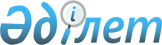 О бюджете города и сельских округов на 2023-2025 годыРешение Таласского районного маслихата Жамбылской области от 28 декабря 2022 года № 38-2
      Маслихат Таласского района РЕШИЛ:
      В соответствии Бюджетного кодекса Республики Казахстан и Закона Республики Казахстан "О местном государственном управлении и самоуправлении в Республике Казахстан"
      1. Утвердить бюджет города и сельских округов Таласского района на 2023-2025 годы согласно приложениям 1, 2, 3, 4, 5, 6, 7, 8, 9, 10, 11, 12, 13, 14 в том числе на 2023 год в следующих объемах:
      1) доходы –1 432 157 тысячи тенге, в том числе:
      налоговые поступления – 152 496 тысячи тенге;
      неналоговые поступления – 513 тысячи тенге;
      поступления от продажи основного капитала – 0 тенге;
      поступления трансфертов – 1 279 148 тысяч тенге;
      2) затраты– 1 454 181 тысяч тенге; 
      3) сальдо по операциям с финансовыми активами – 0 тенге:
      приобретение финансовых активов – 0 тенге;
      поступления от продажи финансовых активов государства – 0 тенге;
      4) дефицит (профицит) бюджета – - 22 024 тысяч тенге;
      5) финансирование дефицита (использование профицита) бюджета –22 024 тысяч тенге;
      используемые остатки бюджетных средств–22 024 тысяч тенге.
      Сноска. Пункт 1 - в редакции решения Таласского районного маслихата Жамбылской области от 08.12.2023 № 12-2 (вводится в действие с 01.01.2023).


      2. Установить объем субвенций передаваемые из районного бюджета в бюджеты города Каратау и сельским округам на 2023 год в размере 579 579,0 тысяч тенге, в том числе:
      городу Каратау – 114 268,0 тысяч тенге
      Ушаралскому сельскому округу –39 007,0 тысяч тенге;
      Акколскому сельскому округу – 36 828,0 тысяч тенге;
      Бериккаринскому сельскому округу – 39 008,0 тысяч тенге;
      Бостандыкскому сельскому округу – 35 572,0 тысяч тенге;
      Кызылаутскому сельскому округу – 35 308,0 тысяч тенге;
      Ойыкскому сельскому округу– 49 337,0 тысяч тенге;
      С.Шакировскому сельскому округу – 34 812,0 тысяч тенге;
      Аккумскому сельскому округу – 34 158,0 тысяч тенге;
      Кокталскому сельскому округу – 29 539,0 тысяч тенге;
      Кенесскому сельскому округу – 35 892,0 тысяч тенге;
      Тамдинскому сельскому округу – 38 645,0 тысяч тенге;
      Каратаускому сельскому округу – 28 440,0 тысяч тенге;
      Каскабулакскому сельскому округу – 28 765,0 тысяч тенге.
      3. Настоящее решение вводится в действие с 1 января 2023 года. Бюджет города Каратау на 2023 год
      Сноска. Приложение 1 - в редакции решения Таласского районного маслихата Жамбылской области от 08.12.2023 № 12-2 (вводится в действие с 01.01.2023). Бюджет сельского округа Акколь на 2023 год
      Сноска. Приложение 2 - в редакции решения Таласского районного маслихата Жамбылской области от 08.12.2023 № 12-2 (вводится в действие с 01.01.2023). Бюджет сельского округа Бериккара на 2023 год
      Сноска. Приложение 3 - в редакции решения Таласского районного маслихата Жамбылской области от 08.12.2023 № 12-2 (вводится в действие с 01.01.2023). Бюджет cельского округа Бостандык на 2023 год
      Сноска. Приложение 4 - в редакции решения Таласского районного маслихата Жамбылской области от 08.12.2023 № 12-2 (вводится в действие с 01.01.2023). Бюджет сельского округа Кызылауит на 2023 год
      Сноска. Приложение 5 - в редакции решения Таласского районного маслихата Жамбылской области от 08.12.2023 № 12-2 (вводится в действие с 01.01.2023). Бюджет сельского округа Ойык на 2023 год
      Сноска. Приложение 6 - в редакции решения Таласского районного маслихата Жамбылской области от 08.12.2023 № 12-2 (вводится в действие с 01.01.2023). Бюджет cельского округа Ушарал на 2023 год
      Сноска. Приложение 7 - в редакции решения Таласского районного маслихата Жамбылской области от 08.12.2023 № 12-2 (вводится в действие с 01.01.2023). Бюджет cельского округа С.Шакиров на 2023 год
      Сноска. Приложение 8 - в редакции решения Таласского районного маслихата Жамбылской области от 08.12.2023 № 12-2 (вводится в действие с 01.01.2023). Бюджет cельского округа Аккум на 2023 год
      Сноска. Приложение 9 - в редакции решения Таласского районного маслихата Жамбылской области от 08.12.2023 № 12-2 (вводится в действие с 01.01.2023). Бюджет cельского округа Каратау на 2023 год
      Сноска. Приложение 10 - в редакции решения Таласского районного маслихата Жамбылской области от 08.12.2023 № 12-2 (вводится в действие с 01.01.2023). Бюджет cельского округа Кенес на 2023 год
      Сноска. Приложение 11 - в редакции решения Таласского районного маслихата Жамбылской области от 08.12.2023 № 12-2 (вводится в действие с 01.01.2023). Бюджет cельского округа Коктал на 2023 год
      Сноска. Приложение 12 - в редакции решения Таласского районного маслихата Жамбылской области от 08.12.2023 № 12-2 (вводится в действие с 01.01.2023). Бюджет cельского округа Каскабулак на 2023 год
      Сноска. Приложение 13 - в редакции решения Таласского районного маслихата Жамбылской области от 08.12.2023 № 12-2 (вводится в действие с 01.01.2023). Бюджет cельского округа Тамды на 2023 год
      Сноска. Приложение 14 - в редакции решения Таласского районного маслихата Жамбылской области от 08.12.2023 № 12-2 (вводится в действие с 01.01.2023). Бюджет города Каратау на 2024 год Бюджет сельского округа Акколь на 2024 год Бюджет сельского округа Бериккара на 2024 год Бюджет cельского округа Бостандык на 2024 год Бюджет сельского округа Кызылауит на 2024 год Бюджет сельского округа Ойык на 2024 год Бюджет cельского округа Ушарал на 2024 год Бюджет cельского округа С.Шакиров на 2024 год Бюджет cельского округа Аккум на 2024 год Бюджет cельского округа Каратау на 2024 год Бюджет cельского округа Кенес на 2024 год Бюджет cельского округа Коктал на 2024 год Бюджет cельского округа Каскабулак на 2024 год Бюджет cельского округа Тамды на 2024 год Бюджет города Каратау на 2025 год Бюджет сельского округа Акколь на 2025 год Бюджет сельского округа Бериккара на 2025 год Бюджет cельского округа Бостандык на 2025 год Бюджет сельского округа Кызылауит на 2025 год Бюджет сельского округа Ойык на 2025 год Бюджет cельского округа Ушарал на 2025 год Бюджет cельского округа С.Шакиров на 2025 год Бюджет cельского округа Аккум на 2025 год Бюджет cельского округа Каратау на 2025 год Бюджет cельского округа Кенес на 2025 год Бюджет cельского округа Коктал на 2025 год Бюджет cельского округа Каскабулак на 2025 год Бюджет cельского округа Тамды на 2025 год
					© 2012. РГП на ПХВ «Институт законодательства и правовой информации Республики Казахстан» Министерства юстиции Республики Казахстан
				
      Секретарь маслихата 

К. Садубаев
Приложение 1 к решению
Таласского районного маслихата
от 28 декабря 2022 года №38-2
Категория
Категория
Категория
Сумма, тысяч тенге
Класс 
Класс 
Класс 
Сумма, тысяч тенге
Подкласс 
Подкласс 
Сумма, тысяч тенге
Наименование
1.Доходы
542 171
1
Налоговые поступления
106 880
01
Подоходный налог
31 064
2
Индивидуальный подоходный налог
31 064
04
Hалоги на собственность
74 459
1
Hалоги на имущество
1 100
3
Земельный налог
7 901
4
Hалог на транспортные средства
65 458
05
Внутренние налоги на товары, работы и услуги
1 357
3
Поступления за использование природных и других ресурсов
982
4
Сборы за ведение предпринимательской и профессиональной деятельности
375
2
Неналоговые поступления
323
06
Прочие неналоговые поступления
323
1
Прочие неналоговые поступления
323
4
Поступления трансфертов 
434 968
02
Трансферты из вышестоящих органов государственного управления
434 968
3
Трансферты из районного бюджета
434 968
Функциональная группа
Функциональная группа
Функциональная группа
Функциональная группа
Сумма, тысяч тенге
Функциональная подгруппа
Функциональная подгруппа
Функциональная подгруппа
Сумма, тысяч тенге
Администратор бюджетных программ
Администратор бюджетных программ
Администратор бюджетных программ
Сумма, тысяч тенге
Бюджетная программа
Бюджетная программа
Сумма, тысяч тенге
Подпрограмма
Наименование
1
2
3
2. Расходы
552 153
01
Государственные услуги общего характера
186 333
124
Аппарат акима района в городе, города районного значения, поселка, села, сельского округа
186 333
001
Услуги по обеспечению деятельности акима района в городе, города районного значения, поселка, села, сельского округа
182 485
022
Капитальные расходы государственного органа
3 848
07
Жилищно-коммунальное хозяйство
365 820
124
Аппарат акима района в городе, города районного значения, поселка, села, сельского округа
365 820
008
Освещение улиц населенных пунктов
89 312
011
Благоустройство и озеленение населенных пунктов
276 508
Категория
Категория
Категория
Сумма, тысяч тенге
Класс
Класс
Подкласс
Подкласс
1
1
1
2
3
5
Погашение бюджетных кредитов
0
01
Погашение бюджетных кредитов
0
1
Погашение бюджетных кредитов, выданных из государственного бюджета
0
Функциональная группа
Функциональная группа
Функциональная группа
Функциональная группа
Сумма, тысяч тенге
Администратор бюджетных программ
Администратор бюджетных программ
Администратор бюджетных программ
Сумма, тысяч тенге
Программа
Программа
Наименование
1
1
1
2
3
4. Сальдо по операциям с финансовыми активами
0
Приобретение финансовых активов 
0
Категория
Категория
Категория
Сумма, тысяч тенге
Класс
Класс
Подкласс
Подкласс
1
1
1
2
3
6
Поступления от продажи финансовых активов государства
0
Функциональная группа
Функциональная группа
Функциональная группа
Функциональная группа
Сумма, тысяч тенге
Администратор бюджетных программ
Администратор бюджетных программ
Администратор бюджетных программ
Программа
Программа
Наименование
1
1
1
2
3
5. Дефицит бюджета (профицит)
9 982
6. Финансирование дефицита бюджета (использование профицита) 
9 982
Категория
Категория
Категория
Сумма, тысяч тенге
Класс
Класс
Подкласс
Подкласс
1
1
1
2
3
7
Поступления займов
0
01
Внутренние государственные займы
0
2
Договоры займа
0
Функциональная группа
Функциональная группа
Функциональная группа
Функциональная группа
Сумма, тысяч тенге
Администратор бюджетных программ
Администратор бюджетных программ
Администратор бюджетных программ
Программа
Программа
Наименование
1
1
1
2
3
16
Погашение займов
0
452
Отдел финансов района (города областного значения)
0
008
Погашение долга местного исполнительного органа перед вышестоящим бюджетом
0
Категория
Категория
Категория
Сумма, тысяч тенге
Класс
Класс
Подкласс
Подкласс
1
1
1
2
3
8
Используемые остатки бюджетных средств
9 982Приложение 2 к решению
Таласского районного маслихата 
от 28 декабря 2022 года № 38-2
Категория 
Категория 
Категория 
Категория 
Сумма, тысяч тенге
Класс 
Класс 
Класс 
Сумма, тысяч тенге
Подкласс 
Подкласс 
Сумма, тысяч тенге
Сумма, тысяч тенге
Наименование
Сумма, тысяч тенге
1.Доходы
62 148
1
Налоговые поступления
3 029
04
Hалоги на собственность
3 029
1
Hалоги на имущество
76
4
Hалог на транспортные средства
2 953
4
Поступления трансфертов 
59 119
02
Трансферты из вышестоящих органов государственного управления
59 119
3
Трансферты из районного бюджета
59 119
Функциональная группа
Функциональная группа
Функциональная группа
Функциональная группа
Сумма, тысяч тенге
Функциональная подгруппа
Функциональная подгруппа
Функциональная подгруппа
Сумма, тысяч тенге
Администратор бюджетных программ
Администратор бюджетных программ
Администратор бюджетных программ
Сумма, тысяч тенге
Бюджетная программа
Бюджетная программа
Подпрограмма
Наименование
1
2
3
2. Расходы
63 866
01
Государственные услуги общего характера
48 725
124
Аппарат акима района в городе, города районного значения, поселка, села, сельского округа
48 725
001
Услуги по обеспечению деятельности акима района в городе, города районного значения, поселка, села, сельского округа
40 950
022
Капитальные расходы государственного органа
7 775
07
Жилищно-коммунальное хозяйство
15 141
124
Аппарат акима района в городе, города районного значения, поселка, села, сельского округа
6 000
014
Организация водоснабжения населенных пунктов
6 000
124
Аппарат акима района в городе, города районного значения, поселка, села, сельского округа
9 141
008
Освещение улиц населенных пунктов
5 429
011
Благоустройство и озеленение населенных пунктов
3 712
Администратор бюджетных программ
Администратор бюджетных программ
Администратор бюджетных программ
Программа
Программа
Сумма тысяч тенге
Наименование
1
1
1
2
3
4. Сальдо по операциям с финансовыми активами
0
Приобретение финансовых активов 
0
Категория
Категория
Категория
Категория
Класс
Класс
Сумма, тысяч тенге
Подкласс
Подкласс
1
1
1
2
3
6
Поступления от продажи финансовых активов государства
0
Администратор бюджетных программ
Администратор бюджетных программ
Администратор бюджетных программ
Программа
Программа
Сумма, тысяч тенге
Наименование
1
1
1
2
3
5. Дефицит бюджета (профицит)
1 718
6. Финансирование дефицита бюджета (использование профицита) 
1 718
Категория
Категория
Категория
Класс
Класс
Сумма, тысяч тенге
Подкласс
Подкласс
1
1
1
2
3
7
Поступления займов
0
01
Внутренние государственные займы
0
2
Договоры займа
0
Администратор бюджетных программ
Администратор бюджетных программ
Администратор бюджетных программ
Программа
Программа
Сумма, тысяч тенге
Наименование
1
1
1
2
3
16
Погашение займов
0
452
Отдел финансов района (города областного значения)
0
008
Погашение долга местного исполнительного органа перед вышестоящим бюджетом
0
Категория
Категория
Категория
Класс
Класс
Сумма, тысяч тенге
Подкласс
Подкласс
1
1
1
2
3
8
Используемые остатки бюджетных средств
1 718Приложение 3 к решению Таласского районного маслихата от 28 декабря 2022 года №38-2
Категория 
Категория 
Категория 
Категория 
Сумма, тысяч тенге
Класс 
Класс 
Класс 
Сумма, тысяч тенге
Подкласс 
Подкласс 
Сумма, тысяч тенге
Наименование
1.Доходы
94680
1
Налоговые поступления
2 880
04
Hалоги на собственность
2 880
1
Hалоги на имущество
79
4
Hалог на транспортные средства
2 801
4
Поступления трансфертов 
91 800
02
Трансферты из вышестоящих органов государственного управления
91 800
3
Трансферты из районного бюджета
91800
Функциональная группа
Функциональная группа
Функциональная группа
Функциональная группа
Функциональная группа
Сумма, тысяч тенге
Функциональная подгруппа
Функциональная подгруппа
Функциональная подгруппа
Функциональная подгруппа
Сумма, тысяч тенге
Администратор бюджетных программ
Администратор бюджетных программ
Администратор бюджетных программ
Администратор бюджетных программ
Сумма, тысяч тенге
Бюджетная программа
Бюджетная программа
Бюджетная программа
Сумма, тысяч тенге
Подпрограмма
Сумма, тысяч тенге
Наименование
Сумма, тысяч тенге
1
1
1
2
2
3
2. Расходы
96 118
01
Государственные услуги общего характера
56 990
124
Аппарат акима района в городе, города районного значения, поселка, села, сельского округа
56 990
001
001
Услуги по обеспечению деятельности акима района в городе, города районного значения, поселка, села, сельского округа
55 232
022
022
Капитальные расходы государственного органа
1 758
07
Жилищно-коммунальное хозяйство
39 168
124
Аппарат акима района в городе, города районного значения, поселка, села, сельского округа
6 000
014
014
Организация водоснабжения населенных пунктов
6 000
124
Аппарат акима района в городе, города районного значения, поселка, села, сельского округа
33 128
008
008
Освещение улиц населенных пунктов
20 492
011
011
Благоустройство и озеленение населенных пунктов
12 636
Категория
Категория
Категория
Категория
Категория
 Сумма, тысяч тенге
Класс
Класс
 Сумма, тысяч тенге
Подкласс
Подкласс
Подкласс
1
1
1
2
2
3
5
Погашение бюджетных кредитов
0
01
Погашение бюджетных кредитов
0
1
1
Погашение бюджетных кредитов, выданных из государственного бюджета
0
Администратор бюджетных программ
Администратор бюджетных программ
Администратор бюджетных программ
Администратор бюджетных программ
Программа
Программа
Программа
Сумма, тысяч тенге
Наименование
1
1
1
2
2
3
4. Сальдо по операциям с финансовыми активами
0
Приобретение финансовых активов 
0
Категория
Категория
Категория
Категория
Категория
Класс
Класс
Сумма, тысяч тенге
Подкласс
Подкласс
Подкласс
1
1
1
2
2
3
6
Поступления от продажи финансовых активов государства
0
Администратор бюджетных программ
Администратор бюджетных программ
Администратор бюджетных программ
Администратор бюджетных программ
Программа
Программа
Программа
Сумма, тысяч тенге
Сумма, тысяч тенге
Наименование
1
1
1
2
2
3
5. Дефицит бюджета (профицит)
1 438
6. Финансирование дефицита бюджета (использование профицита) 
1 438
Категория
Категория
Категория
Категория
Категория
Сумма, тысяч тенге
Класс
Класс
Сумма, тысяч тенге
Подкласс
Подкласс
Подкласс
Сумма, тысяч тенге
1
1
1
2
2
3
7
Поступления займов
0
01
Внутренние государственные займы
0
2
2
Договоры займа
0
Администратор бюджетных программ
Администратор бюджетных программ
Администратор бюджетных программ
Администратор бюджетных программ
Программа
Программа
Программа
Сумма, тысяч тенге
Наименование
1
1
1
2
2
3
16
Погашение займов
0
452
Отдел финансов района (города областного значения)
0
008
008
Погашение долга местного исполнительного органа перед вышестоящим бюджетом
0
Категория
Категория
Категория
Категория
Категория
Класс
Класс
Сумма, тысяч тенге
Подкласс
Подкласс
Подкласс
1
1
1
2
2
3
8
Используемые остатки бюджетных средств
1 438Приложение 4 к решению Таласского районного маслихата от 28 декабря 2022 года №38-2
Категория
Категория
Категория
Сумма, тысяч тенге
Класс
Класс
Сумма, тысяч тенге
Подкласс
Подкласс
Сумма, тысяч тенге
Наименование
1.Доходы
51 482
1
Налоговые поступления
2 627
04
Hалоги на собственность
2 627
1
Hалоги на имущество
95
4
Hалог на транспортные средства
2 532
4
Поступления трансфертов 
48 855
02
Трансферты из вышестоящих органов государственного управления
48 855
3
Трансферты из районного бюджета
48 855
Функциональная группа
Функциональная группа
Функциональная группа
Функциональная группа
Сумма,
тысяч тенге
Функциональная подгруппа
Функциональная подгруппа
Функциональная подгруппа
Сумма,
тысяч тенге
Администратор бюджетных программ
Администратор бюджетных программ
Администратор бюджетных программ
Сумма,
тысяч тенге
Бюджетная программа
Бюджетная программа
Сумма,
тысяч тенге
Подпрограмма
Сумма,
тысяч тенге
Наименование
Сумма,
тысяч тенге
1
1
1
2
3
2. Расходы
52 946
01
Государственные услуги общего характера
43 319
124
Аппарат акима района в городе, города районного значения, поселка, села, сельского округа
43 319
001
Услуги по обеспечению деятельности акима района в городе, города районного значения, поселка, села, сельского округа
42 729
022
Капитальные расходы государственного органа
590
07
Жилищно-коммунальное хозяйство
9 627
124
Аппарат акима района в городе, города районного значения, поселка, села, сельского округа
6 000
014
Организация водоснабжения населенных пунктов
6 000
124
Аппарат акима района в городе, города районного значения, поселка, села, сельского округа
3 627
008
Освещение улиц населенных пунктов
2 027
011
Благоустройство и озеленение населенных пунктов
1 600
Категория
Категория
Категория
Сумма,
тысяч тенге
Класс
Класс
Подкласс
Подкласс
1
1
1
2
3
5
Погашение бюджетных кредитов
0
01
Погашение бюджетных кредитов
0
1
Погашение бюджетных кредитов, выданных из государственного бюджета
0
Функциональная группа
Функциональная группа
Функциональная группа
Функциональная группа
Сумма,
тысяч тенге
Администратор бюджетных программ
Администратор бюджетных программ
Администратор бюджетных программ
Программа
Программа
Наименование
1
1
1
2
3
4. Сальдо по операциям с финансовыми активами
0
Приобретение финансовых активов 
0
Категория
Категория
Категория
Сумма,
 тысяч тенге
Класс
Класс
Подкласс
Подкласс
1
1
1
2
3
6
Поступления от продажи финансовых активов государства
0
Функциональная группа
Функциональная группа
Функциональная группа
Функциональная группа
Сумма, тысяч тенге
Администратор бюджетных программ
Администратор бюджетных программ
Администратор бюджетных программ
Сумма, тысяч тенге
Программа
Программа
Наименование
1
1
1
2
3
5. Дефицит бюджета (профицит)
 1 464
6. Финансирование дефицита бюджета (использование профицита) 
1 464
Категория
Категория
Категория
Сумма,
 тысяч тенге
Класс
Класс
Подкласс
Подкласс
1
1
1
2
3
7
Поступления займов
0
01
Внутренние государственные займы
0
2
Договоры займа
0
Функциональная группа
Функциональная группа
Функциональная группа
Функциональная группа
Сумма,
тысяч тенге
Администратор бюджетных программ
Администратор бюджетных программ
Администратор бюджетных программ
Программа
Программа
Наименование
1
1
1
2
3
16
Погашение займов
0
452
Отдел финансов района (города областного значения)
0
008
Погашение долга местного исполнительного органа перед вышестоящим бюджетом
0
Категория
Категория
Категория
Сумма,
тысяч тенге
Класс
Класс
Подкласс
Подкласс
1
1
1
2
3
8
Используемые остатки бюджетных средств
 1 464Приложение 5 к решению Таласского районного маслихата от 28 декабря 2022 года №38-2
Категория
Категория
Категория
Cумма, тысяч тенге
Класс
Класс
Cумма, тысяч тенге
Подкласс 
Подкласс 
Cумма, тысяч тенге
Наименование
1.Доходы
65281
1
Налоговые поступления
2 994
01
Подоходный налог
317
2
Индивидуальный подоходный налог
317
04
Hалоги на собственность
2 677
1
Hалоги на имущество
72
3
Земельный налог
32
4
Hалог на транспортные средства
2 573
2
Неналоговые поступления
190
06
Прочие неналоговые поступления
190
1
Прочие неналоговые поступления
190
4
Поступления трансфертов 
62097
02
Трансферты из вышестоящих органов государственного управления
62 097
3
Трансферты из районного бюджета
62 097
Функциональная группа
Функциональная группа
Функциональная группа
Функциональная группа
Cумма,
тысяч тенге
Функциональная подгруппа
Функциональная подгруппа
Функциональная подгруппа
Cумма,
тысяч тенге
Администратор бюджетных программ
Администратор бюджетных программ
Администратор бюджетных программ
Cумма,
тысяч тенге
Бюджетная программа
Бюджетная программа
Cумма,
тысяч тенге
Подпрограмма
Cумма,
тысяч тенге
Наименование
Cумма,
тысяч тенге
1
1
1
2
3
2. Расходы
65 969
01
Государственные услуги общего характера
45 704
124
Аппарат акима района в городе, города районного значения, поселка, села, сельского округа
45 704
001
Услуги по обеспечению деятельности акима района в городе, города районного значения, поселка, села, сельского округа
44 444
022
Капитальные расходы государственного органа
1 260
07
Жилищно-коммунальное хозяйство
20 265
124
Аппарат акима района в городе, города районного значения, поселка, села, сельского округа
6 000 
014
Организация водоснабжения населенных пунктов
6 000
124
Аппарат акима района в городе, города районного значения, поселка, села, сельского округа
14 265
008
Освещение улиц населенных пунктов
1 840
011
Благоустройство и озеленение населенных пунктов
12 425
Администратор бюджетных программ
Администратор бюджетных программ
Администратор бюджетных программ
Программа
Программа
Сумма,
тысяч тенге
Наименование
1
1
1
2
3
4. Сальдо по операциям с финансовыми активами
0
Приобретение финансовых активов 
0
Категория
Категория
Категория
Категория
Класс
Класс
Сумма,
тысяч тенге
Подкласс
Подкласс
1
1
1
2
3
6
Поступления от продажи финансовых активов государства
0
Администратор бюджетных программ
Администратор бюджетных программ
Администратор бюджетных программ
Программа
Программа
Сумма,
тысяч тенге
Наименование
1
1
1
2
3
5. Дефицит бюджета (профицит)
688
6. Финансирование дефицита бюджета (использование профицита) 
688
Категория
Категория
Категория
Категория
Класс
Класс
Сумма,
тысяч тенге
Подкласс
Подкласс
Наименование
1
1
1
2
3
7
Поступления займов
0
01
Внутренние государственные займы
0
2
Договоры займа
0
Администратор бюджетных программ
Администратор бюджетных программ
Администратор бюджетных программ
Программа
Программа
Сумма,
 тысяч тенге
Наименование
1
1
1
2
3
16
Погашение займов
0
452
Отдел финансов района (города областного значения)
0
008
Погашение долга местного исполнительного органа перед вышестоящим бюджетом
0
Категория
Категория
Категория
Категория
Класс
Класс
Сумма,
 тысяч тенге
Подкласс
Подкласс
1
1
1
2
3
8
Используемые остатки бюджетных средств
688Приложение 6 к решению Таласского районного маслихата от 28 декабря 2022 года №38-2
Категория
Категория
Категория
Cумма, тысяч тенге
Класс
Класс
Cумма, тысяч тенге
Подкласс 
Подкласс 
Cумма, тысяч тенге
Наименование
Cумма, тысяч тенге
1.Доходы
91 099
1
Налоговые поступления
4 489
01
Подоходный налог
295
2
Индивидуальный подоходный налог
295
04
Hалоги на собственность
4 194
1
Hалоги на имущество
167
4
Hалог на транспортные средства
4 027
4
Поступления трансфертов 
86 610
02
Трансферты из вышестоящих органов государственного управления
86 610
3
Трансферты из районного бюджета
86 610
Функциональная группа
Функциональная группа
Функциональная группа
Функциональная группа
Cумма, тысяч тенге
Функциональная подгруппа
Функциональная подгруппа
Функциональная подгруппа
Cумма, тысяч тенге
Администратор бюджетных программ
Администратор бюджетных программ
Администратор бюджетных программ
Cумма, тысяч тенге
Бюджетная программа
Бюджетная программа
Cумма, тысяч тенге
Подпрограмма
Cумма, тысяч тенге
Наименование
Cумма, тысяч тенге
1
1
1
2
3
2. Расходы
91 585
01
Государственные услуги общего характера
70 075
124
Аппарат акима района в городе, города районного значения, поселка, села, сельского округа
70 075
001
Услуги по обеспечению деятельности акима района в городе, города районного значения, поселка, села, сельского округа
61 169
022
Капитальные расходы государственного органа
 8 906
07
Жилищно-коммунальное хозяйство
21 510
124
Аппарат акима района в городе, города районного значения, поселка, села, сельского округа
6 000
014
Организация водоснабжения населенных пунктов
6 000
124
Аппарат акима района в городе, города районного значения, поселка, села, сельского округа
15 510
008
Освещение улиц населенных пунктов
5 310
011
Благоустройство и озеленение населенных пунктов
10 200
Категория
Категория
Категория
Класс
Класс
Сумма, тысяч тенге
Подкласс
Подкласс
1
1
1
2
3
5
Погашение бюджетных кредитов
0
01
Погашение бюджетных кредитов
0
1
Погашение бюджетных кредитов, выданных из государственного бюджета
0
Администратор бюджетных программ
Администратор бюджетных программ
Администратор бюджетных программ
Программа
Программа
Сумма, тысяч тенге
Наименование
1
1
1
2
3
4. Сальдо по операциям с финансовыми активами
0
Приобретение финансовых активов 
0
Категория
Категория
Категория
Класс
Класс
Сумма, тысяч тенге
Подкласс
Подкласс
1
1
1
2
3
6
Поступления от продажи финансовых активов государства
0
Администратор бюджетных программ
Администратор бюджетных программ
Администратор бюджетных программ
Программа
Программа
Сумма, тысяч тенге
Наименование
1
1
1
2
3
5. Дефицит бюджета (профицит)
486
6. Финансирование дефицита бюджета (использование профицита) 
486
Категория
Категория
Категория
Класс
Класс
Сумма, тысяч тенге
Подкласс
Подкласс
1
1
1
2
3
7
Поступления займов
0
01
Внутренние государственные займы
0
2
Договоры займа
0
Администратор бюджетных программ
Администратор бюджетных программ
Администратор бюджетных программ
Программа
Программа
Сумма, тысяч тенге
Наименование
1
1
1
2
3
16
Погашение займов
0
452
Отдел финансов района (города областного значения)
0
008
Погашение долга местного исполнительного органа перед вышестоящим бюджетом
0
Категория
Категория
Категория
Класс
Класс
Сумма, тысяч тенге
Подкласс
Подкласс
1
1
1
2
3
8
Используемые остатки бюджетных средств
486Приложение 7 к решению Таласского районного маслихата от 28 декабря 2022 года №38-2
Категория
Категория
Категория
Сумма, тысяч тенге
Класс
Класс
Сумма, тысяч тенге
Подкласс 
Подкласс 
Сумма, тысяч тенге
Наименование
1.Доходы
65 715
1
Налоговые поступления
3 256
01
Подоходный налог
506
2
Индивидуальный подоходный налог
506
04
Hалоги на собственность
2 750
1
Hалоги на имущество
62
3
Земельный налог
2
4
Hалог на транспортные средства
2 686
4
Поступления трансфертов 
62 459
02
Трансферты из вышестоящих органов государственного управления
62 459
3
Трансферты из районного бюджета
62 459
Функциональная группа
Функциональная группа
Функциональная группа
Функциональная группа
Сумма, тысяч тенге
Функциональная подгруппа
Функциональная подгруппа
Функциональная подгруппа
Сумма, тысяч тенге
Администратор бюджетных программ
Администратор бюджетных программ
Администратор бюджетных программ
Сумма, тысяч тенге
Бюджетная программа
Бюджетная программа
Сумма, тысяч тенге
Подпрограмма
Сумма, тысяч тенге
Наименование
Сумма, тысяч тенге
1
1
1
2
3
2. Расходы
66 489
01
Государственные услуги общего характера
41 434
124
Аппарат акима района в городе, города районного значения, поселка, села, сельского округа
41 434
001
Услуги по обеспечению деятельности акима района в городе, города районного значения, поселка, села, сельского округа
40 474
022
Капитальные расходы государственного органа
960
07
Жилищно-коммунальное хозяйство
25 055
124
Аппарат акима района в городе, города районного значения, поселка, села, сельского округа
14 589
014
Организация водоснабжения населенных пунктов
14 589
124
Аппарат акима района в городе, города районного значения, поселка, села, сельского округа
10 466
008
Освещение улиц населенных пунктов
4 097
011
Благоустройство и озеленение населенных пунктов
6 369
Категория
Категория
Категория
Сумма, тысяч тенге
Класс
Класс
Сумма, тысяч тенге
Подкласс
Подкласс
1
1
1
2
3
5
Погашение бюджетных кредитов
0
01
Погашение бюджетных кредитов
0
1
Погашение бюджетных кредитов, выданных из государственного бюджета
0
Функциональная группа
Функциональная группа
Функциональная группа
Функциональная группа
Сумма, тысяч тенге
Администратор бюджетных программ
Администратор бюджетных программ
Администратор бюджетных программ
Сумма, тысяч тенге
Программа
Программа
Наименование
1
1
1
2
3
4. Сальдо по операциям с финансовыми активами
0
Приобретение финансовых активов 
0
Категория
Категория
Категория
Сумма, тысяч тенге
Класс
Класс
Сумма, тысяч тенге
Подкласс
Подкласс
1
1
1
2
3
6
Поступления от продажи финансовых активов государства
0
01
Поступления от продажи финансовых активов государства
0
1
Поступления от продажи финансовых активов внутри страны
0
Функциональная группа
Функциональная группа
Функциональная группа
Функциональная группа
Сумма, тысяч тенге
Администратор бюджетных программ
Администратор бюджетных программ
Администратор бюджетных программ
Сумма, тысяч тенге
Программа
Программа
Наименование
1
1
1
2
3
5. Дефицит бюджета (профицит)
774
6. Финансирование дефицита бюджета (использование профицита) 
774
Категория
Категория
Категория
Сумма, тысяч тенге
Класс
Класс
Сумма, тысяч тенге
Подкласс
Подкласс
1
1
1
2
3
7
Поступления займов
0
01
Внутренние государственные займы
0
2
Договоры займа
0
Функциональная группа
Функциональная группа
Функциональная группа
Функциональная группа
Сумма тысяч тенге
Администратор бюджетных программ
Администратор бюджетных программ
Администратор бюджетных программ
Сумма тысяч тенге
Программа
Программа
Наименование
1
1
1
2
3
16
Погашение займов
0
452
Отдел финансов района (города областного значения)
0
008
Погашение долга местного исполнительного органа перед вышестоящим бюджетом
0
Категория
Категория
Категория
Сумма, тысяч тенге
Класс
Класс
Сумма, тысяч тенге
Подкласс
Подкласс
1
1
1
2
3
8
Используемые остатки бюджетных средств
774Приложение 8 к решению Таласского районного маслихата от 28 декабря 2022 года №38-2
Категория
Класс
Подкласс
Категория
Класс
Подкласс
Категория
Класс
Подкласс
Сумма, тысяч тенге
Категория
Класс
Подкласс
Категория
Класс
Подкласс
Категория
Класс
Подкласс
Сумма, тысяч тенге
Категория
Класс
Подкласс
Категория
Класс
Подкласс
Категория
Класс
Подкласс
Сумма, тысяч тенге
Категория
Класс
Подкласс
Категория
Класс
Подкласс
Категория
Класс
Подкласс
Наименование
Сумма, тысяч тенге
1.Доходы
58 883
1
Налоговые поступления
2 620
04
Hалоги на собственность
2 620
1
Hалоги на имущество
59
4
Hалог на транспортные средства
2 561
4
Поступления трансфертов 
56 263
02
Трансферты из вышестоящих органов государственного управления
56 263
3
Трансферты из районного бюджета
56 263
Функциональная группа
Функциональная группа
Функциональная группа
Функциональная группа
Сумма, тысяч тенге
Функциональная подгруппа
Функциональная подгруппа
Функциональная подгруппа
Сумма, тысяч тенге
Администратор бюджетных программ
Администратор бюджетных программ
Администратор бюджетных программ
Сумма, тысяч тенге
Бюджетная программа
Бюджетная программа
Сумма, тысяч тенге
Подпрограмма
Сумма, тысяч тенге
Наименование
Сумма, тысяч тенге
1
1
1
2
3
2. Расходы
59 055
01
Государственные услуги общего характера
41 397
124
Аппарат акима района в городе, города районного значения, поселка, села, сельского округа
41 397
001
Услуги по обеспечению деятельности акима района в городе, города районного значения, поселка, села, сельского округа
40 724
022
Капитальные расходы государственного органа
673
07
Жилищно-коммунальное хозяйство
17 658
124
Аппарат акима района в городе, города районного значения, поселка, села, сельского округа
6 000
014
Организация водоснабжения населенных пунктов
 6 000
124
Аппарат акима района в городе, города районного значения, поселка, села, сельского округа
11 658
008
Освещение улиц населенных пунктов
4 262
011
Благоустройство и озеленение населенных пунктов
7 396
Категория
Категория
Категория
Сумма, тысяч тенге
Класс
Класс
Подкласс
Подкласс
1
1
1
2
3
5
Погашение бюджетных кредитов
0
01
Погашение бюджетных кредитов
0
1
Погашение бюджетных кредитов, выданных из государственного бюджета
0
Функциональная группа
Функциональная группа
Функциональная группа
Функциональная группа
Сумма, тысяч тенге
Программа
Программа
Наименование
1
1
1
2
3
4. Сальдо по операциям с финансовыми активами
0
Приобретение финансовых активов 
0
Категория
Категория
Категория
Сумма, тысяч тенге
Класс
Класс
Подкласс
Подкласс
1
1
1
2
3
6
Поступления от продажи финансовых активов государства
0
Функциональная группа
Функциональная группа
Функциональная группа
Функциональная группа
Сумма, тысяч тенге
Администратор бюджетных программ
Администратор бюджетных программ
Администратор бюджетных программ
Программа
Программа
Наименование
1
1
1
2
3
5. Дефицит бюджета (профицит)
172
6. Финансирование дефицита бюджета (использование профицита) 
172
Категория
Категория
Категория
Сумма, тысяч тенге
Класс
Класс
Подкласс
Подкласс
3
7
Поступления займов
0
01
Внутренние государственные займы
0
2
Договоры займа
0
Функциональная группа
Функциональная группа
Функциональная группа
Функциональная группа
Сумма, тысяч тенге
Администратор бюджетных программ
Администратор бюджетных программ
Администратор бюджетных программ
Программа
Программа
Наименование
1
1
1
2
3
16
Погашение займов
0
452
Отдел финансов района (города областного значения)
0
008
Погашение долга местного исполнительного органа перед вышестоящим бюджетом
0
Категория
Категория
Категория
Сумма, тысяч тенге
Класс
Класс
Подкласс
Подкласс
1
1
1
2
3
8
Используемые остатки бюджетных средств
172Приложение 9 к решению Таласского районного маслихата от 28 декабря 2022 года №38-2
Категория
Класс
Подкласс
Категория
Класс
Подкласс
Категория
Класс
Подкласс
Сумма, тысяч тенге
Категория
Класс
Подкласс
Категория
Класс
Подкласс
Категория
Класс
Подкласс
Сумма, тысяч тенге
Категория
Класс
Подкласс
Категория
Класс
Подкласс
Категория
Класс
Подкласс
Сумма, тысяч тенге
Категория
Класс
Подкласс
Категория
Класс
Подкласс
Категория
Класс
Подкласс
Наименование
Сумма, тысяч тенге
1.Доходы
57 815
1
Налоговые поступления
2 000
04
Hалоги на собственность
2 000
1
Hалоги на имущество
123
4
Hалог на транспортные средства
1 877
4
Поступления трансфертов 
55 815
02
Трансферты из вышестоящих органов государственного управления
55 815
3
Трансферты из районного бюджета
55 815
Функциональная группа
Функциональная группа
Функциональная группа
Функциональная группа
Сумма, тысяч тенге
Функциональная подгруппа
Функциональная подгруппа
Функциональная подгруппа
Сумма, тысяч тенге
Администратор бюджетных программ
Администратор бюджетных программ
Администратор бюджетных программ
Сумма, тысяч тенге
Бюджетная программа
Бюджетная программа
Сумма, тысяч тенге
Подпрограмма
Сумма, тысяч тенге
Наименование
Сумма, тысяч тенге
1
1
1
2
3
2. Расходы
59 722
01
Государственные услуги общего характера
42 392
124
Аппарат акима района в городе, города районного значения, поселка, села, сельского округа
42 392
001
Услуги по обеспечению деятельности акима района в городе, города районного значения, поселка, села, сельского округа
41 789
022
Капитальные расходы государственного органа
603
07
Жилищно-коммунальное хозяйство
17 330
124
Аппарат акима района в городе, города районного значения, поселка, села, сельского округа
10 312
014
Организация водоснабжения населенных пунктов
10 312
124
Аппарат акима района в городе, города районного значения, поселка, села, сельского округа
7 018
008
Освещение улиц населенных пунктов
4 184
011
Благоустройство и озеленение населенных пунктов
2 834
Категория
Категория
Категория
Сумма, тысяч тенге
Класс
Класс
Подкласс
Подкласс
1
1
1
2
3
5
Погашение бюджетных кредитов
0
01
Погашение бюджетных кредитов
0
1
Погашение бюджетных кредитов, выданных из государственного бюджета
0
Функциональная группа
Функциональная группа
Функциональная группа
Функциональная группа
Сумма, тысяч тенге
Программа
Программа
Наименование
1
1
1
2
3
4. Сальдо по операциям с финансовыми активами
0
Приобретение финансовых активов 
0
Категория
Категория
Категория
Сумма, тысяч тенге
Класс
Класс
Подкласс
Подкласс
1
1
1
2
3
6
Поступления от продажи финансовых активов государства
0
Функциональная группа
Функциональная группа
Функциональная группа
Функциональная группа
Сумма, тысяч тенге
Администратор бюджетных программ
Администратор бюджетных программ
Администратор бюджетных программ
Программа
Программа
Наименование
1
1
1
2
3
5. Дефицит бюджета (профицит)
1 907
6. Финансирование дефицита бюджета (использование профицита) 
1 907
Категория
Категория
Категория
Сумма, тысяч тенге
Класс
Класс
Подкласс
Подкласс
3
7
Поступления займов
0
01
Внутренние государственные займы
0
2
Договоры займа
0
Функциональная группа
Функциональная группа
Функциональная группа
Функциональная группа
Сумма, тысяч тенге
Администратор бюджетных программ
Администратор бюджетных программ
Администратор бюджетных программ
Программа
Программа
Наименование
1
1
1
2
3
16
Погашение займов
0
452
Отдел финансов района (города областного значения)
0
008
Погашение долга местного исполнительного органа перед вышестоящим бюджетом
0
Категория
Категория
Категория
Сумма, тысяч тенге
Класс
Класс
Подкласс
Подкласс
1
1
1
2
3
8
Используемые остатки бюджетных средств
1 907Приложение 10 к решению Таласского районного маслихата от 28 декабря 2022 года №38-2
Категория 
Категория 
Категория 
Категория 
Сумма, тысяч тенге
Класс
Класс
Класс
Класс
Сумма, тысяч тенге
Подкласс
Подкласс
Подкласс
Сумма, тысяч тенге
Наименование
1.Доходы
100 466
1
Налоговые поступления
4 287
01
Подоходный налог
1 736
2
Индивидуальный подоходный налог
1 736
04
Hалоги на собственность
2 551
1
Hалоги на имущество
51
4
Hалог на транспортные средства
2 500
4
Поступления трансфертов 
96 179
02
Трансферты из вышестоящих органов государственного управления
96 179
3
Трансферты из районного бюджета
96 179
Функциональная группа
Функциональная группа
Функциональная группа
Функциональная группа
Сумма, тысяч тенге
Функциональная подгруппа
Функциональная подгруппа
Функциональная подгруппа
Сумма, тысяч тенге
Администратор бюджетных программ
Администратор бюджетных программ
Администратор бюджетных программ
Сумма, тысяч тенге
Бюджетная программа
Бюджетная программа
Сумма, тысяч тенге
Подпрограмма
Сумма, тысяч тенге
Наименование
Сумма, тысяч тенге
1
1
1
2
3
2. Расходы
101 512
01
Государственные услуги общего характера
56 435
124
Аппарат акима района в городе, города районного значения, поселка, села, сельского округа
56 435
001
Услуги по обеспечению деятельности акима района в городе, города районного значения, поселка, села, сельского округа
34 389
022
Капитальные расходы государственного органа
22 046
07
Жилищно-коммунальное хозяйство
45 077
124
Аппарат акима района в городе, города районного значения, поселка, села, сельского округа
14 491
014
Организация водоснабжения населенных пунктов
14 491
124
Аппарат акима района в городе, города районного значения, поселка, села, сельского округа
30 586
008
Освещение улиц населенных пунктов
25 928
011
Благоустройство и озеленение населенных пунктов
4 658
Категория
Категория
Категория
Сумма, тысяч тенге
Класс
Класс
Подкласс
Подкласс
1
1
1
2
3
5
Погашение бюджетных кредитов
0
01
Погашение бюджетных кредитов
0
1
Погашение бюджетных кредитов, выданных из государственного бюджета
0
Функциональная группа
Функциональная группа
Функциональная группа
Функциональная группа
Сумма, тысяч тенге
Программа
Программа
Наименование
1
1
1
2
3
4. Сальдо по операциям с финансовыми активами
0
Приобретение финансовых активов 
0
Категория
Категория
Категория
Сумма, тысяч тенге
Класс
Класс
Подкласс
Подкласс
1
1
1
2
3
6
Поступления от продажи финансовых активов государства
0
Функциональная группа
Функциональная группа
Функциональная группа
Функциональная группа
Сумма, тысяч тенге
Администратор бюджетных программ
Администратор бюджетных программ
Администратор бюджетных программ
Программа
Программа
Наименование
1
1
1
2
3
5. Дефицит бюджета (профицит)
1 046
6. Финансирование дефицита бюджета (использование профицита) 
1 046
Категория
Категория
Категория
Сумма, тысяч тенге
Класс
Класс
Подкласс
Подкласс
3
7
Поступления займов
0
01
Внутренние государственные займы
0
2
Договоры займа
0
Функциональная группа
Функциональная группа
Функциональная группа
Функциональная группа
Сумма, тысяч тенге
Администратор бюджетных программ
Администратор бюджетных программ
Администратор бюджетных программ
Программа
Программа
Наименование
1
1
1
2
3
16
Погашение займов
0
452
Отдел финансов района (города областного значения)
0
008
Погашение долга местного исполнительного органа перед вышестоящим бюджетом
0
Категория
Категория
Категория
Сумма, тысяч тенге
Класс
Класс
Подкласс
Подкласс
1
1
1
2
3
8
Используемые остатки бюджетных средств
1 046Приложение 11 к решению Таласского районного маслихата от 28 декабря 2022 года №38-2
Категория
Класс
Подкласс
Категория
Класс
Подкласс
Категория
Класс
Подкласс
Сумма, тысяч тенге
Категория
Класс
Подкласс
Категория
Класс
Подкласс
Категория
Класс
Подкласс
Сумма, тысяч тенге
Категория
Класс
Подкласс
Категория
Класс
Подкласс
Категория
Класс
Подкласс
Сумма, тысяч тенге
Категория
Класс
Подкласс
Категория
Класс
Подкласс
Категория
Класс
Подкласс
Наименование
Сумма, тысяч тенге
1.Доходы
99 597
1
Налоговые поступления
1 935
01
Подоходный налог
81
2
Индивидуальный подоходный налог
81
04
Hалоги на собственность
1 854
1
Hалоги на имущество
58
4
Hалог на транспортные средства
1 796
4
Поступления трансфертов 
97 662
02
Трансферты из вышестоящих органов государственного управления
97 662
3
Трансферты из районного бюджета
97 662
Функциональная группа
Функциональная группа
Функциональная группа
Функциональная группа
Сумма, тысяч тенге
Функциональная подгруппа
Функциональная подгруппа
Функциональная подгруппа
Сумма, тысяч тенге
Администратор бюджетных программ
Администратор бюджетных программ
Администратор бюджетных программ
Сумма, тысяч тенге
Бюджетная программа
Бюджетная программа
Сумма, тысяч тенге
Подпрограмма
Сумма, тысяч тенге
Наименование
Сумма, тысяч тенге
1
1
1
2
3
2. Расходы
100 172
01
Государственные услуги общего характера
70 849
124
Аппарат акима района в городе, города районного значения, поселка, села, сельского округа
70 849
001
Услуги по обеспечению деятельности акима района в городе, города районного значения, поселка, села, сельского округа
44 962
022
Капитальные расходы государственного органа
25 887
07
Жилищно-коммунальное хозяйство
29 323
124
Аппарат акима района в городе, города районного значения, поселка, села, сельского округа
6 000
014
Организация водоснабжения населенных пунктов
6 000
124
Аппарат акима района в городе, города районного значения, поселка, села, сельского округа
23 323
008
Освещение улиц населенных пунктов
20 113
011
Благоустройство и озеленение населенных пунктов
3 210
Категория
Категория
Категория
Сумма, тысяч тенге
Класс
Класс
Подкласс
Подкласс
1
1
1
2
3
5
Погашение бюджетных кредитов
0
01
Погашение бюджетных кредитов
0
1
Погашение бюджетных кредитов, выданных из государственного бюджета
0
Функциональная группа
Функциональная группа
Функциональная группа
Функциональная группа
Сумма, тысяч тенге
Программа
Программа
Наименование
1
1
1
2
3
4. Сальдо по операциям с финансовыми активами
0
Приобретение финансовых активов 
0
Категория
Категория
Категория
Сумма, тысяч тенге
Класс
Класс
Подкласс
Подкласс
1
1
1
2
3
6
Поступления от продажи финансовых активов государства
0
Функциональная группа
Функциональная группа
Функциональная группа
Функциональная группа
Сумма, тысяч тенге
Администратор бюджетных программ
Администратор бюджетных программ
Администратор бюджетных программ
Программа
Программа
Наименование
1
1
1
2
3
5. Дефицит бюджета (профицит)
575
6. Финансирование дефицита бюджета (использование профицита) 
575
Категория
Категория
Категория
Сумма, тысяч тенге
Класс
Класс
Подкласс
Подкласс
3
7
Поступления займов
0
01
Внутренние государственные займы
0
2
Договоры займа
0
Функциональная группа
Функциональная группа
Функциональная группа
Функциональная группа
Сумма, тысяч тенге
Администратор бюджетных программ
Администратор бюджетных программ
Администратор бюджетных программ
Программа
Программа
Наименование
1
1
1
2
3
16
Погашение займов
0
452
Отдел финансов района (города областного значения)
0
008
Погашение долга местного исполнительного органа перед вышестоящим бюджетом
0
Категория
Категория
Категория
Сумма, тысяч тенге
Класс
Класс
Подкласс
Подкласс
1
1
1
2
3
8
Используемые остатки бюджетных средств
575Приложение 12 к решению Таласского районного маслихата от 28 декабря 2022 года №38-2
Категория
Класс
Подкласс
Категория
Класс
Подкласс
Категория
Класс
Подкласс
Категория
Класс
Подкласс
Категория
Класс
Подкласс
Сумма, тысяч тенге
Категория
Класс
Подкласс
Категория
Класс
Подкласс
Категория
Класс
Подкласс
Категория
Класс
Подкласс
Категория
Класс
Подкласс
Сумма, тысяч тенге
Категория
Класс
Подкласс
Категория
Класс
Подкласс
Категория
Класс
Подкласс
Категория
Класс
Подкласс
Категория
Класс
Подкласс
Сумма, тысяч тенге
Категория
Класс
Подкласс
Категория
Класс
Подкласс
Категория
Класс
Подкласс
Категория
Класс
Подкласс
Категория
Класс
Подкласс
Наименование
Сумма, тысяч тенге
1.Доходы
50 026
1
Налоговые поступления
12 087
01
01
Подоходный налог
143
2
2
Индивидуальный подоходный налог
143
04
04
Hалоги на собственность
1 004
1
1
Hалоги на имущество
15
4
4
Hалог на транспортные средства
989
05
05
Внутренние налоги на товары, работы и услуги
10 940
3
3
Поступления за использование природных и других ресурсов
10 940
4
Поступления трансфертов 
37 939
02
02
Трансферты из вышестоящих органов государственного управления
37 939
3
3
Трансферты из районного бюджета
37 939
Функциональная группа
Функциональная группа
Функциональная группа
Функциональная группа
Функциональная группа
Функциональная группа
Сумма, тысяч тенге
Функциональная подгруппа
Функциональная подгруппа
Функциональная подгруппа
Функциональная подгруппа
Сумма, тысяч тенге
Администратор бюджетных программ
Администратор бюджетных программ
Администратор бюджетных программ
Администратор бюджетных программ
Сумма, тысяч тенге
Бюджетная программа
Бюджетная программа
Сумма, тысяч тенге
Подпрограмма
Сумма, тысяч тенге
Наименование
Сумма, тысяч тенге
1
1
1
1
1
2
3
2. Расходы
50 664
01
01
Государственные услуги общего характера
39 824
124
124
Аппарат акима района в городе, города районного значения, поселка, села, сельского округа
39 824
001
Услуги по обеспечению деятельности акима района в городе, города районного значения, поселка, села, сельского округа
37 330
022
Капитальные расходы государственного органа
2494
07
07
Жилищно-коммунальное хозяйство
10 840
124
124
Аппарат акима района в городе, города районного значения, поселка, села, сельского округа
10 840
008
Освещение улиц населенных пунктов
6 606
011
Благоустройство и озеленение населенных пунктов
4 234
Категория
Категория
Категория
Категория
Категория
Сумма, тысяч тенге
Класс
Класс
Класс
Подкласс
Подкласс
1
1
1
1
1
2
3
5
5
Погашение бюджетных кредитов
0
01
01
Погашение бюджетных кредитов
0
1
Погашение бюджетных кредитов, выданных из государственного бюджета
0
Функциональная группа
Функциональная группа
Функциональная группа
Функциональная группа
Функциональная группа
Функциональная группа
Сумма, тысяч тенге
Программа
Программа
Наименование
1
1
1
1
1
2
3
4. Сальдо по операциям с финансовыми активами
0
Приобретение финансовых активов 
0
Категория
Категория
Категория
Категория
Категория
Сумма, тысяч тенге
Класс
Класс
Класс
Подкласс
Подкласс
1
1
1
1
1
2
3
6
6
Поступления от продажи финансовых активов государства
0
Функциональная группа
Функциональная группа
Функциональная группа
Функциональная группа
Функциональная группа
Функциональная группа
Сумма, тысяч тенге
Администратор бюджетных программ
Администратор бюджетных программ
Администратор бюджетных программ
Администратор бюджетных программ
Сумма, тысяч тенге
Программа
Программа
Наименование
1
1
1
1
1
2
3
5. Дефицит бюджета (профицит)
638
6. Финансирование дефицита бюджета (использование профицита) 
638
Категория
Категория
Категория
Категория
Категория
Сумма, тысяч тенге
Класс
Класс
Класс
Подкласс
Подкласс
3
7
7
Поступления займов
0
01
01
Внутренние государственные займы
0
2
Договоры займа
0
Функциональная группа
Функциональная группа
Функциональная группа
Функциональная группа
Функциональная группа
Функциональная группа
Сумма, тысяч тенге
Администратор бюджетных программ
Администратор бюджетных программ
Администратор бюджетных программ
Администратор бюджетных программ
Программа
Программа
Наименование
1
1
1
1
1
2
3
16
16
Погашение займов
0
452
452
Отдел финансов района (города областного значения)
0
008
Погашение долга местного исполнительного органа перед вышестоящим бюджетом
0
Категория
Категория
Категория
Категория
Категория
Сумма, тысяч тенге
Класс
Класс
Класс
Подкласс
Подкласс
1
1
1
1
1
2
3
8
8
Используемые остатки бюджетных средств
638Приложение 13 к решению Таласского районного маслихата от 28 декабря 2022 года №38-2
Категория
Категория
Категория
Сумма, тысяч тенге
Класс
Класс
Класс
Сумма, тысяч тенге
Подкласс
Подкласс
Подкласс
Сумма, тысяч тенге
Наименование
1.Доходы
40 960
1
Налоговые поступления
1 312
04
Hалоги на собственность
1 312
1
Hалоги на имущество
12
4
Hалог на транспортные средства
1 300
4
Поступления трансфертов 
39 648
02
Трансферты из вышестоящих органов государственного управления
39 648
3
Трансферты из районного бюджета
39 648
Функциональная группа
Функциональная группа
Функциональная группа
Функциональная группа
Сумма, тысяч тенге
Функциональная подгруппа
Функциональная подгруппа
Функциональная подгруппа
Сумма, тысяч тенге
Администратор бюджетных программ
Администратор бюджетных программ
Администратор бюджетных программ
Сумма, тысяч тенге
Бюджетная программа
Бюджетная программа
Подпрограмма
Наименование
1
2
3
2. Расходы
41 554
01
Государственные услуги общего характера
32 902
124
Аппарат акима района в городе, города районного значения, поселка, села, сельского округа
32 902
001
Услуги по обеспечению деятельности акима района в городе, города районного значения, поселка, села, сельского округа
32 387
022
Капитальные расходы государственного органа
515
07
Жилищно-коммунальное хозяйство
8 652
124
Аппарат акима района в городе, города районного значения, поселка, села, сельского округа
6 000
014
Организация водоснабжения населенных пунктов
6 000
124
Аппарат акима района в городе, города районного значения, поселка, села, сельского округа
2 652
008
Освещение улиц населенных пунктов
2 295
011
Благоустройство и озеленение населенных пунктов
357
Категория
Категория
Категория
Сумма, тысяч тенге
Класс
Класс
Подкласс
Подкласс
1
1
1
2
3
5
Погашение бюджетных кредитов
0
01
Погашение бюджетных кредитов
0
1
Погашение бюджетных кредитов, выданных из государственного бюджета
0
Функциональная группа
Функциональная группа
Функциональная группа
Функциональная группа
Сумма, тысяч тенге
Программа
Программа
Наименование
1
1
1
2
3
4. Сальдо по операциям с финансовыми активами
0
Приобретение финансовых активов 
0
Категория
Категория
Категория
Сумма, тысяч тенге
Класс
Класс
Подкласс
Подкласс
1
1
1
2
3
6
Поступления от продажи финансовых активов государства
0
Функциональная группа
Функциональная группа
Функциональная группа
Функциональная группа
Сумма, тысяч тенге
Администратор бюджетных программ
Администратор бюджетных программ
Администратор бюджетных программ
Программа
Программа
Наименование
1
1
1
2
3
5. Дефицит бюджета (профицит)
594
6. Финансирование дефицита бюджета (использование профицита) 
594
Категория
Категория
Категория
Сумма, тысяч тенге
Класс
Класс
Подкласс
Подкласс
3
7
Поступления займов
0
01
Внутренние государственные займы
0
2
Договоры займа
0
Функциональная группа
Функциональная группа
Функциональная группа
Функциональная группа
Сумма, тысяч тенге
Администратор бюджетных программ
Администратор бюджетных программ
Администратор бюджетных программ
Программа
Программа
Наименование
1
1
1
2
3
16
Погашение займов
0
452
Отдел финансов района (города областного значения)
0
008
Погашение долга местного исполнительного органа перед вышестоящим бюджетом
0
Категория
Категория
Категория
Сумма, тысяч тенге
Класс
Класс
Подкласс
Подкласс
1
1
1
2
3
8
Используемые остатки бюджетных средств
594Приложение 14 к решению Таласского районного маслихата от 28 декабря 2022 года №38-2
Категория
Категория
Категория
Сумма, тысяч тенге
Класс
Класс
Класс
Сумма, тысяч тенге
Подкласс
Подкласс
Подкласс
Сумма, тысяч тенге
Наименование
1.Доходы
51 834
1
Налоговые поступления
2 100
04
Hалоги на собственность
2 100
1
Hалоги на имущество
62
4
Hалог на транспортные средства
2 038
4
Поступления трансфертов 
49 734
02
Трансферты из вышестоящих органов государственного управления
49 734
3
Трансферты из районного бюджета
49 734
Функциональная группа
Функциональная группа
Функциональная группа
Функциональная группа
Сумма, тысяч тенге
Функциональная подгруппа
Функциональная подгруппа
Функциональная подгруппа
Сумма, тысяч тенге
Администратор бюджетных программ
Администратор бюджетных программ
Администратор бюджетных программ
Сумма, тысяч тенге
Бюджетная программа
Бюджетная программа
Подпрограмма
Наименование
1
2
3
2. Расходы
52 376
01
Государственные услуги общего характера
42 730
124
Аппарат акима района в городе, города районного значения, поселка, села, сельского округа
42 730
001
Услуги по обеспечению деятельности акима района в городе, города районного значения, поселка, села, сельского округа
41 362
022
Капитальные расходы государственного органа
1 368
07
Жилищно-коммунальное хозяйство
9 646
124
Аппарат акима района в городе, города районного значения, поселка, села, сельского округа
9 646
008
Освещение улиц населенных пунктов
6 146
011
Благоустройство и озеленение населенных пунктов
3 500
Категория
Категория
Категория
Сумма, тысяч тенге
Класс
Класс
Подкласс
Подкласс
1
1
1
2
3
5
Погашение бюджетных кредитов
0
01
Погашение бюджетных кредитов
0
1
Погашение бюджетных кредитов, выданных из государственного бюджета
0
Функциональная группа
Функциональная группа
Функциональная группа
Функциональная группа
Сумма, тысяч тенге
Программа
Программа
Наименование
1
1
1
2
3
4. Сальдо по операциям с финансовыми активами
0
Приобретение финансовых активов 
0
Категория
Категория
Категория
Сумма, тысяч тенге
Класс
Класс
Подкласс
Подкласс
1
1
1
2
3
6
Поступления от продажи финансовых активов государства
0
Функциональная группа
Функциональная группа
Функциональная группа
Функциональная группа
Сумма, тысяч тенге
Администратор бюджетных программ
Администратор бюджетных программ
Администратор бюджетных программ
Программа
Программа
Наименование
1
1
1
2
3
5. Дефицит бюджета (профицит)
542
6. Финансирование дефицита бюджета (использование профицита) 
542
Категория
Категория
Категория
Сумма, тысяч тенге
Класс
Класс
Подкласс
Подкласс
3
7
Поступления займов
0
01
Внутренние государственные займы
0
2
Договоры займа
0
Функциональная группа
Функциональная группа
Функциональная группа
Функциональная группа
Сумма, тысяч тенге
Администратор бюджетных программ
Администратор бюджетных программ
Администратор бюджетных программ
Программа
Программа
Наименование
1
1
1
2
3
16
Погашение займов
0
452
Отдел финансов района (города областного значения)
0
008
Погашение долга местного исполнительного органа перед вышестоящим бюджетом
0
Категория
Категория
Категория
Сумма, тысяч тенге
Класс
Класс
Подкласс
Подкласс
1
1
1
2
3
8
Используемые остатки бюджетных средств
542Приложение 15 к решению
Таласского районного маслихата
от 28 декабря 2022 года №38-2
Категория 
Категория 
Категория 
Категория 
Сумма, тысяч тенге
Класс 
Класс 
Класс 
Сумма, тысяч тенге
Подкласс 
Подкласс 
Наименование
1.Доходы
437 213
1
Налоговые поступления
69 534 
04
Hалоги на собственность
69 534
1
Hалоги на имущество
1 166
3
Земельный налог
8 200
4
Hалог на транспортные средства
60 168
4
Поступления трансфертов 
367 679
02
Трансферты из вышестоящих органов государственного управления
367 679
3
Трансферты из районного бюджета
367 679
Функциональная группа
Функциональная группа
Функциональная группа
Функциональная группа
Сумма, тысяч тенге
Функциональная подгруппа
Функциональная подгруппа
Функциональная подгруппа
Сумма, тысяч тенге
Администратор бюджетных программ
Администратор бюджетных программ
Администратор бюджетных программ
Бюджетная программа
Бюджетная программа
Подпрограмма
Наименование
1
2
3
2. Расходы
437 213
01
Государственные услуги общего характера
118 793
124
Аппарат акима района в городе, города районного значения, поселка, села, сельского округа
118 793
001
Услуги по обеспечению деятельности акима района в городе, города районного значения, поселка, села, сельского округа
115 293
022
Капитальные расходы государственного органа
3 500
07
Жилищно-коммунальное хозяйство
318 420
124
Аппарат акима района в городе, города районного значения, поселка, села, сельского округа
318 420
008
Освещение улиц населенных пунктов
69 534
011
Благоустройство и озеленение населенных пунктов
248 886
Категория
Категория
Категория
Сумма, тысяч тенге
Класс
Класс
Подкласс
Подкласс
1
1
1
2
3
5
Погашение бюджетных кредитов
0
01
Погашение бюджетных кредитов
0
1
Погашение бюджетных кредитов, выданных из государственного бюджета
0
Функциональная группа
Функциональная группа
Функциональная группа
Функциональная группа
Сумма, тысяч тенге
Администратор бюджетных программ
Администратор бюджетных программ
Администратор бюджетных программ
Сумма, тысяч тенге
Программа
Программа
Наименование
1
1
1
2
3
4. Сальдо по операциям с финансовыми активами
0
Приобретение финансовых активов 
0
Категория
Категория
Категория
Сумма, тысяч тенге
Класс
Класс
Подкласс
Подкласс
1
1
1
2
3
6
Поступления от продажи финансовых активов государства
0
Функциональная группа
Функциональная группа
Функциональная группа
Функциональная группа
Сумма, тысяч тенге
Администратор бюджетных программ
Администратор бюджетных программ
Администратор бюджетных программ
Программа
Программа
Наименование
1
1
1
2
3
5. Дефицит бюджета (профицит)
0
6. Финансирование дефицита бюджета (использование профицита) 
0
Категория
Категория
Категория
Сумма, тысяч тенге
Класс
Класс
Подкласс
Подкласс
1
1
1
2
3
7
Поступления займов
0
01
Внутренние государственные займы
0
2
Договоры займа
0
Функциональная группа
Функциональная группа
Функциональная группа
Функциональная группа
Сумма, тысяч тенге
Администратор бюджетных программ
Администратор бюджетных программ
Администратор бюджетных программ
Программа
Программа
Наименование
1
1
1
2
3
16
Погашение займов
0
452
Отдел финансов района (города областного значения)
0
008
Погашение долга местного исполнительного органа перед вышестоящим бюджетом
0
Категория
Категория
Категория
Сумма, тысяч тенге
Класс
Класс
Подкласс
Подкласс
1
1
1
2
3
8
Используемые остатки бюджетных средств
0
Категория
Категория
Категория
Категория
Категория
Сумма, тысяч тенге
Класс
Класс
Класс
Класс
Сумма, тысяч тенге
Подкласс
Подкласс
Сумма, тысяч тенге
Сумма, тысяч тенге
Наименование
Сумма, тысяч тенге
1.Доходы
53 573
1
Налоговые поступления
3 365 
04
04
Hалоги на собственность
3 365
1
1
Hалоги на имущество
92
4
4
Hалог на транспортные средства
3 273
4
Поступления трансфертов 
50 208
02
02
Трансферты из вышестоящих органов государственного управления
50 208
3
3
Трансферты из районного бюджета
50 208
Функциональная группа
Функциональная группа
Функциональная группа
Функциональная группа
Функциональная группа
Функциональная группа
Сумма, тысяч тенге
Функциональная подгруппа
Функциональная подгруппа
Функциональная подгруппа
Функциональная подгруппа
Сумма, тысяч тенге
Администратор бюджетных программ
Администратор бюджетных программ
Администратор бюджетных программ
Администратор бюджетных программ
Сумма, тысяч тенге
Бюджетная программа
Бюджетная программа
Сумма, тысяч тенге
Подпрограмма
Сумма, тысяч тенге
Наименование
Сумма, тысяч тенге
1
1
1
1
1
2
3
2. Расходы
53 573
01
01
Государственные услуги общего характера
38 528
124
124
Аппарат акима района в городе, города районного значения, поселка, села, сельского округа
38 528
001
Услуги по обеспечению деятельности акима района в городе, города районного значения, поселка, села, сельского округа
37 328
022
Капитальные расходы государственного органа
1 200
07
07
Жилищно-коммунальное хозяйство
15 045
124
124
Аппарат акима района в городе, города районного значения, поселка, села, сельского округа
4 000
014
Организация водоснабжения населенных пунктов
4 000
124
124
Аппарат акима района в городе, города районного значения, поселка, села, сельского округа
11 045
008
Освещение улиц населенных пунктов
5 765
011
Благоустройство и озеленение населенных пунктов
5 280
Администратор бюджетных программ
Администратор бюджетных программ
Администратор бюджетных программ
Администратор бюджетных программ
Программа
Программа
Сумма тысяч тенге
Наименование
1
1
1
1
1
2
3
4. Сальдо по операциям с финансовыми активами
0
Приобретение финансовых активов 
0
Категория
Категория
Категория
Категория
Категория
Категория
Класс
Класс
Класс
Сумма, тысяч тенге
Подкласс
Подкласс
1
1
1
1
1
2
3
6
6
Поступления от продажи финансовых активов государства
0
Администратор бюджетных программ
Администратор бюджетных программ
Администратор бюджетных программ
Администратор бюджетных программ
Программа
Программа
Сумма, тысяч тенге
Наименование
1
1
1
1
1
2
3
5. Дефицит бюджета (профицит)
0
6. Финансирование дефицита бюджета (использование профицита) 
0
Категория
Категория
Категория
Категория
Категория
Класс
Класс
Класс
Сумма, тысяч тенге
Подкласс
Подкласс
1
1
1
1
1
2
3
7
7
Поступления займов
0
01
01
Внутренние государственные займы
0
2
Договоры займа
0
Администратор бюджетных программ
Администратор бюджетных программ
Администратор бюджетных программ
Администратор бюджетных программ
Программа
Программа
Сумма, тысяч тенге
Наименование
1
1
1
1
1
2
3
16
16
Погашение займов
0
452
452
Отдел финансов района (города областного значения)
0
008
Погашение долга местного исполнительного органа перед вышестоящим бюджетом
0
Категория
Категория
Категория
Категория
Категория
Класс
Класс
Класс
Сумма, тысяч тенге
Подкласс
Подкласс
1
1
1
1
1
2
3
8
8
Используемые остатки бюджетных средств
0
Категория 
Категория 
Категория 
Категория 
Сумма, тысяч тенге
Класс 
Класс 
Класс 
Сумма, тысяч тенге
Подкласс 
Подкласс 
Наименование
1.Доходы
55 495
1
Налоговые поступления
3 119
04
Hалоги на собственность
3 119
1
Hалоги на имущество
98 
4
Hалог на транспортные средства
3 021
4
Поступления трансфертов 
52 376
02
Трансферты из вышестоящих органов государственного управления
52 376
3
Трансферты из районного бюджета
52 376
Функциональная группа
Функциональная группа
Функциональная группа
Функциональная группа
Сумма, тысяч тенге
Функциональная подгруппа
Функциональная подгруппа
Функциональная подгруппа
Сумма, тысяч тенге
Администратор бюджетных программ
Администратор бюджетных программ
Администратор бюджетных программ
Сумма, тысяч тенге
Бюджетная программа
Бюджетная программа
Сумма, тысяч тенге
Подпрограмма
Сумма, тысяч тенге
Наименование
Сумма, тысяч тенге
1
1
1
2
3
2. Расходы
55 495
01
Государственные услуги общего характера
41 495
124
Аппарат акима района в городе, города районного значения, поселка, села, сельского округа
41 495
001
Услуги по обеспечению деятельности акима района в городе, города районного значения, поселка, села, сельского округа
39 876
022
Капитальные расходы государственного органа
1 619
07
Жилищно-коммунальное хозяйство
14 000
124
Аппарат акима района в городе, города районного значения, поселка, села, сельского округа
4 000
014
Организация водоснабжения населенных пунктов
4 000
124
Аппарат акима района в городе, города районного значения, поселка, села, сельского округа
10 000
008
Освещение улиц населенных пунктов
2 100
011
Благоустройство и озеленение населенных пунктов
7 900
Категория
Категория
Категория
Категория
Класс
Класс
Сумма, тысяч тенге
Подкласс
Подкласс
1
1
1
2
3
5
Погашение бюджетных кредитов
0
01
Погашение бюджетных кредитов
0
1
Погашение бюджетных кредитов, выданных из государственного бюджета
0
Администратор бюджетных программ
Администратор бюджетных программ
Администратор бюджетных программ
Программа
Программа
Сумма, тысяч тенге
Наименование
1
1
1
2
3
4. Сальдо по операциям с финансовыми активами
0
Приобретение финансовых активов 
0
Категория
Категория
Категория
Категория
Класс
Класс
Сумма, тысяч тенге
Подкласс
Подкласс
1
1
1
2
3
6
Поступления от продажи финансовых активов государства
0
Администратор бюджетных программ
Администратор бюджетных программ
Администратор бюджетных программ
Программа
Программа
Сумма,
тысяч тенге
Программа
Программа
Сумма,
тысяч тенге
Наименование
1
1
1
2
3
5. Дефицит бюджета (профицит)
0
6. Финансирование дефицита бюджета (использование профицита) 
0
Категория
Категория
Категория
Категория
Сумма, тысяч тенге
Класс
Класс
Сумма, тысяч тенге
Подкласс
Подкласс
Сумма, тысяч тенге
1
1
1
2
3
7
Поступления займов
0
01
Внутренние государственные займы
0
2
Договоры займа
0
Администратор бюджетных программ
Администратор бюджетных программ
Администратор бюджетных программ
Программа
Программа
Сумма, тысяч тенге
Наименование
1
1
1
2
3
16
Погашение займов
0
452
Отдел финансов района (города областного значения)
0
008
Погашение долга местного исполнительного органа перед вышестоящим бюджетом
0
Категория
Категория
Категория
Категория
Класс
Класс
Сумма, тысяч тенге
Подкласс
Подкласс
1
1
1
2
3
8
Используемые остатки бюджетных средств
0
Категория
Категория
Категория
Сумма, тысяч тенге
Класс
Класс
Сумма, тысяч тенге
Подкласс
Подкласс
Сумма, тысяч тенге
Наименование
1.Доходы
45 938
1
Налоговые поступления
 2 920
04
Hалоги на собственность
2 920
1
Hалоги на имущество
108
4
Hалог на транспортные средства
2 812
4
Поступления трансфертов 
43 018
02
Трансферты из вышестоящих органов государственного управления
43 018
3
Трансферты из районного бюджета
43 018
Функциональная группа
Функциональная группа
Функциональная группа
Функциональная группа
Сумма, 
тысяч тенге
Функциональная подгруппа
Функциональная подгруппа
Функциональная подгруппа
Сумма, 
тысяч тенге
Администратор бюджетных программ
Администратор бюджетных программ
Администратор бюджетных программ
Сумма, 
тысяч тенге
Бюджетная программа
Бюджетная программа
Сумма, 
тысяч тенге
Подпрограмма
Сумма, 
тысяч тенге
Наименование
Сумма, 
тысяч тенге
1
1
1
2
3
2. Расходы
45 938
01
Государственные услуги общего характера
37 200
124
Аппарат акима района в городе, города районного значения, поселка, села, сельского округа
37 200
001
Услуги по обеспечению деятельности акима района в городе, города районного значения, поселка, села, сельского округа
36 000
022
Капитальные расходы государственного органа
1 200
07
Жилищно-коммунальное хозяйство
8 738
124
Аппарат акима района в городе, города районного значения, поселка, села, сельского округа
4 000
014
Организация водоснабжения населенных пунктов
4 000
124
Аппарат акима района в городе, города районного значения, поселка, села, сельского округа
4 738
008
Освещение улиц населенных пунктов
2 180
011
Благоустройство и озеленение населенных пунктов
2 558
Категория
Категория
Категория
Сумма, 
тысяч тенге
Класс
Класс
Подкласс
Подкласс
1
1
1
2
3
5
Погашение бюджетных кредитов
0
01
Погашение бюджетных кредитов
0
1
Погашение бюджетных кредитов, выданных из государственного бюджета
0
Функциональная группа
Функциональная группа
Функциональная группа
Функциональная группа
Сумма, 
тысяч тенге
Администратор бюджетных программ
Администратор бюджетных программ
Администратор бюджетных программ
Программа
Программа
Наименование
1
1
1
2
3
4. Сальдо по операциям с финансовыми активами
0
Приобретение финансовых активов 
0
Категория
Категория
Категория
Сумма,
 тысяч тенге
Класс
Класс
Подкласс
Подкласс
1
1
1
2
3
6
Поступления от продажи финансовых активов государства
0
Функциональная группа
Функциональная группа
Функциональная группа
Функциональная группа
Администратор бюджетных программ
Администратор бюджетных программ
Администратор бюджетных программ
Сумма, 
тысяч тенге
Программа
Программа
Наименование
1
1
1
2
3
5. Дефицит бюджета (профицит)
0
6. Финансирование дефицита бюджета (использование профицита) 
0
Категория
Категория
Категория
Сумма,
 тысяч тенге
Класс
Класс
Подкласс
Подкласс
1
1
1
2
3
7
Поступления займов
0
01
Внутренние государственные займы
0
2
Договоры займа
0
Функциональная группа
Функциональная группа
Функциональная группа
Функциональная группа
Сумма, 
тысяч тенге
Администратор бюджетных программ
Администратор бюджетных программ
Администратор бюджетных программ
Программа
Программа
Наименование
1
1
1
2
3
16
Погашение займов
0
452
Отдел финансов района (города областного значения)
0
008
Погашение долга местного исполнительного органа перед вышестоящим бюджетом
0
Категория
Категория
Категория
Сумма, 
тысяч тенге
Класс
Класс
Подкласс
Подкласс
1
1
1
2
3
8
Используемые остатки бюджетных средств
0
Категория 
Категория 
Категория 
Категория 
Cумма, тысяч тенге
Класс 
Класс 
Класс 
Cумма, тысяч тенге
Подкласс 
Подкласс 
Cумма, тысяч тенге
Наименование
Cумма, тысяч тенге
1.Доходы
51 450
1
Налоговые поступления
2 564
04
Hалоги на собственность
2 564
1
Hалоги на имущество
96 
4
Hалог на транспортные средства
2 468
4
Поступления трансфертов 
48 886
02
Трансферты из вышестоящих органов государственного управления
48 886
3
Трансферты из районного бюджета
48 886
Функциональная группа
Функциональная группа
Функциональная группа
Функциональная группа
Cумма, тысяч тенге
Функциональная подгруппа
Функциональная подгруппа
Функциональная подгруппа
Cумма, тысяч тенге
Администратор бюджетных программ
Администратор бюджетных программ
Администратор бюджетных программ
Бюджетная программа
Бюджетная программа
Подпрограмма
Наименование
1
2
3
2. Расходы
51 450
01
Государственные услуги общего характера
37 186
124
Аппарат акима района в городе, города районного значения, поселка, села, сельского округа
37 186
001
Услуги по обеспечению деятельности акима района в городе, города районного значения, поселка, села, сельского округа
35 986
022
Капитальные расходы государственного органа
1 200
07
Жилищно-коммунальное хозяйство
14 264
124
Аппарат акима района в городе, города районного значения, поселка, села, сельского округа
4 000
014
Организация водоснабжения населенных пунктов
4 000
124
Аппарат акима района в городе, города районного значения, поселка, села, сельского округа
10 264
008
Освещение улиц населенных пунктов
1 864
011
Благоустройство и озеленение населенных пунктов
8 400
Администратор бюджетных программ
Администратор бюджетных программ
Администратор бюджетных программ
Программа
Программа
Сумма, 
тысяч тенге
Наименование
1
1
1
2
3
4. Сальдо по операциям с финансовыми активами
0
Приобретение финансовых активов 
0
Категория
Категория
Категория
Категория
Класс
Класс
Сумма, 
тысяч тенге
Подкласс
Подкласс
1
1
1
2
3
6
Поступления от продажи финансовых активов государства
0
Администратор бюджетных программ
Администратор бюджетных программ
Администратор бюджетных программ
Программа
Программа
Сумма, 
тысяч тенге
Наименование
1
1
1
2
3
5. Дефицит бюджета (профицит)
0
6. Финансирование дефицита бюджета (использование профицита) 
0
Категория
Категория
Категория
Категория
Класс
Класс
Сумма, 
тысяч тенге
Подкласс
Подкласс
Наименование
1
1
1
2
3
7
Поступления займов
0
01
Внутренние государственные займы
0
2
Договоры займа
0
Администратор бюджетных программ
Администратор бюджетных программ
Администратор бюджетных программ
Программа
Программа
Сумма, тысяч тенге
Наименование
1
1
1
2
3
16
Погашение займов
0
452
Отдел финансов района (города областного значения)
0
008
Погашение долга местного исполнительного органа перед вышестоящим бюджетом
0
Категория
Категория
Категория
Категория
Класс
Класс
Сумма,
 тысяч тенге
Подкласс
Подкласс
1
1
1
2
3
8
Используемые остатки бюджетных средств
0
Категория 
Категория 
Категория 
Категория 
Cумма, тысяч тенге
Класс 
Класс 
Класс 
Cумма, тысяч тенге
Подкласс 
Подкласс 
Cумма, тысяч тенге
Наименование
Cумма, тысяч тенге
1.Доходы
72 438
1
Налоговые поступления
3 255
04
Hалоги на собственность
3 255
1
Hалоги на имущество
175
4
Hалог на транспортные средства
3 080
4
Поступления трансфертов 
69 183
02
Трансферты из вышестоящих органов государственного управления
69 183
3
Трансферты из районного бюджета
69 183
Функциональная группа
Функциональная группа
Функциональная группа
Функциональная группа
Cумма, тысяч тенге
Функциональная подгруппа
Функциональная подгруппа
Функциональная подгруппа
Cумма, тысяч тенге
Администратор бюджетных программ
Администратор бюджетных программ
Администратор бюджетных программ
Cумма, тысяч тенге
Бюджетная программа
Бюджетная программа
Cумма, тысяч тенге
Подпрограмма
Cумма, тысяч тенге
Наименование
Cумма, тысяч тенге
1
1
1
2
3
2. Расходы
72 438
01
Государственные услуги общего характера
51 193
124
Аппарат акима района в городе, города районного значения, поселка, села, сельского округа
51 193
001
Услуги по обеспечению деятельности акима района в городе, города районного значения, поселка, села, сельского округа
49 993
022
Капитальные расходы государственного органа
1 200
07
Жилищно-коммунальное хозяйство
21 245
124
Аппарат акима района в городе, города районного значения, поселка, села, сельского округа
4 000
014
Организация водоснабжения населенных пунктов
4 000
124
Аппарат акима района в городе, города районного значения, поселка, села, сельского округа
17 245
008
Освещение улиц населенных пунктов
2 355
011
Благоустройство и озеленение населенных пунктов
14 890
Категория
Категория
Категория
Класс
Класс
Сумма, тысяч тенге
Подкласс
Подкласс
1
1
1
2
3
5
Погашение бюджетных кредитов
0
01
Погашение бюджетных кредитов
0
1
Погашение бюджетных кредитов, выданных из государственного бюджета
0
Администратор бюджетных программ
Администратор бюджетных программ
Администратор бюджетных программ
Программа
Программа
Сумма, тысяч тенге
Наименование
1
1
1
2
3
4. Сальдо по операциям с финансовыми активами
0
Приобретение финансовых активов 
0
Категория
Категория
Категория
Класс
Класс
Сумма, тысяч тенге
Подкласс
Подкласс
1
1
1
2
3
6
Поступления от продажи финансовых активов государства
0
Администратор бюджетных программ
Администратор бюджетных программ
Администратор бюджетных программ
Программа
Программа
Сумма, тысяч тенге
Наименование
1
1
1
2
3
5. Дефицит бюджета (профицит)
0
6. Финансирование дефицита бюджета (использование профицита) 
0
Категория
Категория
Категория
Класс
Класс
Сумма, тысяч тенге
Подкласс
Подкласс
1
1
1
2
3
7
Поступления займов
0
01
Внутренние государственные займы
0
2
Договоры займа
0
Администратор бюджетных программ
Администратор бюджетных программ
Администратор бюджетных программ
Программа
Программа
Сумма, тысяч тенге
Наименование
1
1
1
2
3
16
Погашение займов
0
452
Отдел финансов района (города областного значения)
0
008
Погашение долга местного исполнительного органа перед вышестоящим бюджетом
0
Категория
Категория
Категория
Класс
Класс
Сумма, тысяч тенге
Подкласс
Подкласс
1
1
1
2
3
8
Используемые остатки бюджетных средств
0
Категория 
Категория 
Категория 
Категория 
Сумма, тысяч тенге
Класс 
Класс 
Класс 
Сумма, тысяч тенге
Подкласс 
Подкласс 
Сумма, тысяч тенге
Наименование
Сумма, тысяч тенге
1.Доходы
58 261
1
Налоговые поступления
2 717
04
Hалоги на собственность
2 717
1
Hалоги на имущество
78
4
Hалог на транспортные средства
2 639
4
Поступления трансфертов 
55 544
02
Трансферты из вышестоящих органов государственного управления
55 544
3
Трансферты из районного бюджета
55 544
Функциональная группа
Функциональная группа
Функциональная группа
Функциональная группа
Сумма, тысяч тенге
Функциональная подгруппа
Функциональная подгруппа
Функциональная подгруппа
Сумма, тысяч тенге
Администратор бюджетных программ
Администратор бюджетных программ
Администратор бюджетных программ
Бюджетная программа
Бюджетная программа
Подпрограмма
Наименование
1
2
3
2. Расходы
58 261
01
Государственные услуги общего характера
41 154
124
Аппарат акима района в городе, города районного значения, поселка, села, сельского округа
41 154
001
Услуги по обеспечению деятельности акима района в городе, города районного значения, поселка, села, сельского округа
39 954
022
Капитальные расходы государственного органа
1 200
07
Жилищно-коммунальное хозяйство
17 107
124
Аппарат акима района в городе, города районного значения, поселка, села, сельского округа
4 000
014
Организация водоснабжения населенных пунктов
4 000
124
Аппарат акима района в городе, города районного значения, поселка, села, сельского округа
13 107
008
Освещение улиц населенных пунктов
2 100
011
Благоустройство и озеленение населенных пунктов
11 007
Категория
Категория
Категория
Сумма, тысяч тенге
Класс
Класс
Сумма, тысяч тенге
Подкласс
Подкласс
1
1
1
2
3
5
Погашение бюджетных кредитов
0
01
Погашение бюджетных кредитов
0
1
Погашение бюджетных кредитов, выданных из государственного бюджета
0
Функциональная группа
Функциональная группа
Функциональная группа
Функциональная группа
Сумма, тысяч тенге
Администратор бюджетных программ
Администратор бюджетных программ
Администратор бюджетных программ
Сумма, тысяч тенге
Программа
Программа
Наименование
1
1
1
2
3
4. Сальдо по операциям с финансовыми активами
0
Приобретение финансовых активов 
0
Категория
Категория
Категория
Сумма, тысяч тенге
Класс
Класс
Сумма, тысяч тенге
Подкласс
Подкласс
1
1
1
2
3
6
Поступления от продажи финансовых активов государства
0
01
Поступления от продажи финансовых активов государства
0
1
Поступления от продажи финансовых активов внутри страны
0
Функциональная группа
Функциональная группа
Функциональная группа
Функциональная группа
Сумма, тысяч тенге
Администратор бюджетных программ
Администратор бюджетных программ
Администратор бюджетных программ
Сумма, тысяч тенге
Программа
Программа
Наименование
1
1
1
2
3
5. Дефицит бюджета (профицит)
0
6. Финансирование дефицита бюджета (использование профицита) 
0
Категория
Категория
Категория
Сумма, тысяч тенге
Класс
Класс
Сумма, тысяч тенге
Подкласс
Подкласс
1
1
1
2
3
7
Поступления займов
0
01
Внутренние государственные займы
0
2
Договоры займа
0
Функциональная группа
Функциональная группа
Функциональная группа
Функциональная группа
Сумма тысяч тенге
Администратор бюджетных программ
Администратор бюджетных программ
Администратор бюджетных программ
Сумма тысяч тенге
Программа
Программа
Наименование
1
1
1
2
3
16
Погашение займов
0
452
Отдел финансов района (города областного значения)
0
008
Погашение долга местного исполнительного органа перед вышестоящим бюджетом
0
Категория
Категория
Категория
Сумма, тысяч тенге
Класс
Класс
Сумма, тысяч тенге
Подкласс
Подкласс
1
1
1
2
3
8
Используемые остатки бюджетных средств
0
Категория
Класс
Подкласс
Категория
Класс
Подкласс
Категория
Класс
Подкласс
Сумма, тысяч тенге
Категория
Класс
Подкласс
Категория
Класс
Подкласс
Категория
Класс
Подкласс
Сумма, тысяч тенге
Категория
Класс
Подкласс
Категория
Класс
Подкласс
Категория
Класс
Подкласс
Сумма, тысяч тенге
Категория
Класс
Подкласс
Категория
Класс
Подкласс
Категория
Класс
Подкласс
Наименование
Сумма, тысяч тенге
1.Доходы
52 783
1
Налоговые поступления
2 734
04
Hалоги на собственность
2 734
1
Hалоги на имущество
73
4
Hалог на транспортные средства
2 661
4
Поступления трансфертов 
50 049
02
Трансферты из вышестоящих органов государственного управления
50 049
3
Трансферты из районного бюджета
50 049
Функциональная группа
Функциональная группа
Функциональная группа
Функциональная группа
Сумма, тысяч тенге
Функциональная подгруппа
Функциональная подгруппа
Функциональная подгруппа
Сумма, тысяч тенге
Администратор бюджетных программ
Администратор бюджетных программ
Администратор бюджетных программ
Бюджетная программа
Бюджетная программа
Подпрограмма
Наименование
1
2
3
2. Расходы
52 783
01
Государственные услуги общего характера
36 554
124
Аппарат акима района в городе, города районного значения, поселка, села, сельского округа
36 554
001
Услуги по обеспечению деятельности акима района в городе, города районного значения, поселка, села, сельского округа
35 354
022
Капитальные расходы государственного органа
1 200
07
Жилищно-коммунальное хозяйство
16 229
124
Аппарат акима района в городе, города районного значения, поселка, села, сельского округа
4 000
014
Организация водоснабжения населенных пунктов
4 000
124
Аппарат акима района в городе, города районного значения, поселка, села, сельского округа
12 229
008
Освещение улиц населенных пунктов
4 700
011
Благоустройство и озеленение населенных пунктов
7 529
Категория
Категория
Категория
Сумма, тысяч тенге
Класс
Класс
Подкласс
Подкласс
1
1
1
2
3
5
Погашение бюджетных кредитов
0
01
Погашение бюджетных кредитов
0
1
Погашение бюджетных кредитов, выданных из государственного бюджета
0
Функциональная группа
Функциональная группа
Функциональная группа
Функциональная группа
Сумма, тысяч тенге
Программа
Программа
Наименование
1
1
1
2
3
4. Сальдо по операциям с финансовыми активами
0
Приобретение финансовых активов 
0
Категория
Категория
Категория
Сумма, тысяч тенге
Класс
Класс
Подкласс
Подкласс
1
1
1
2
3
6
Поступления от продажи финансовых активов государства
0
Функциональная группа
Функциональная группа
Функциональная группа
Функциональная группа
Сумма, тысяч тенге
Администратор бюджетных программ
Администратор бюджетных программ
Администратор бюджетных программ
Программа
Программа
Наименование
1
1
1
2
3
5. Дефицит бюджета (профицит)
0
6. Финансирование дефицита бюджета (использование профицита) 
0
Категория
Категория
Категория
Сумма, тысяч тенге
Класс
Класс
Подкласс
Подкласс
3
7
Поступления займов
0
01
Внутренние государственные займы
0
2
Договоры займа
0
Функциональная группа
Функциональная группа
Функциональная группа
Функциональная группа
Сумма, тысяч тенге
Администратор бюджетных программ
Администратор бюджетных программ
Администратор бюджетных программ
Сумма, тысяч тенге
Программа
Программа
Сумма, тысяч тенге
Наименование
1
1
1
2
3
16
Погашение займов
0
452
Отдел финансов района (города областного значения)
0
008
Погашение долга местного исполнительного органа перед вышестоящим бюджетом
0
Категория
Категория
Категория
Сумма, тысяч тенге
Класс
Класс
Подкласс
Подкласс
1
1
1
2
3
8
Используемые остатки бюджетных средств
0
Категория
Класс
Подкласс
Категория
Класс
Подкласс
Категория
Класс
Подкласс
Сумма, тысяч тенге
Категория
Класс
Подкласс
Категория
Класс
Подкласс
Категория
Класс
Подкласс
Сумма, тысяч тенге
Категория
Класс
Подкласс
Категория
Класс
Подкласс
Категория
Класс
Подкласс
Сумма, тысяч тенге
Категория
Класс
Подкласс
Категория
Класс
Подкласс
Категория
Класс
Подкласс
Наименование
Сумма, тысяч тенге
1.Доходы
53 272
1
Налоговые поступления
2 212
04
Hалоги на собственность
2 212
1
Hалоги на имущество
135
4
Hалог на транспортные средства
2 077
4
Поступления трансфертов 
51 060
02
Трансферты из вышестоящих органов государственного управления
51 060
3
Трансферты из районного бюджета
51 060
Функциональная группа
Функциональная группа
Функциональная группа
Функциональная группа
Сумма, тысяч тенге
Функциональная подгруппа
Функциональная подгруппа
Функциональная подгруппа
Сумма, тысяч тенге
Администратор бюджетных программ
Администратор бюджетных программ
Администратор бюджетных программ
Бюджетная программа
Бюджетная программа
Подпрограмма
Наименование
1
2
3
2. Расходы
53 272
01
Государственные услуги общего характера
40 142
124
Аппарат акима района в городе, города районного значения, поселка, села, сельского округа
40 142
001
Услуги по обеспечению деятельности акима района в городе, города районного значения, поселка, села, сельского округа
38 942
022
Капитальные расходы государственного органа
1 200
07
Жилищно-коммунальное хозяйство
13 130
124
Аппарат акима района в городе, города районного значения, поселка, села, сельского округа
4 000
014
Организация водоснабжения населенных пунктов
4 000
124
Аппарат акима района в городе, города районного значения, поселка, села, сельского округа
9 130
008
Освещение улиц населенных пунктов
4 412
011
Благоустройство и озеленение населенных пунктов
4 718
Категория
Категория
Категория
Сумма, тысяч тенге
Класс
Класс
Подкласс
Подкласс
1
1
1
2
3
5
Погашение бюджетных кредитов
0
01
Погашение бюджетных кредитов
0
1
Погашение бюджетных кредитов, выданных из государственного бюджета
0
Функциональная группа
Функциональная группа
Функциональная группа
Функциональная группа
Сумма, тысяч тенге
Программа
Программа
Наименование
1
1
1
2
3
4. Сальдо по операциям с финансовыми активами
0
Приобретение финансовых активов 
0
Категория
Категория
Категория
Сумма, тысяч тенге
Класс
Класс
Подкласс
Подкласс
1
1
1
2
3
6
Поступления от продажи финансовых активов государства
0
Функциональная группа
Функциональная группа
Функциональная группа
Функциональная группа
Сумма, тысяч тенге
Администратор бюджетных программ
Администратор бюджетных программ
Администратор бюджетных программ
Программа
Программа
Наименование
1
1
1
2
3
5. Дефицит бюджета (профицит)
0
6. Финансирование дефицита бюджета (использование профицита) 
0
Категория
Категория
Категория
Сумма, тысяч тенге
Класс
Класс
Подкласс
Подкласс
3
7
Поступления займов
0
01
Внутренние государственные займы
0
2
Договоры займа
0
Функциональная группа
Функциональная группа
Функциональная группа
Функциональная группа
Сумма, тысяч тенге
Администратор бюджетных программ
Администратор бюджетных программ
Администратор бюджетных программ
Программа
Программа
Наименование
1
1
1
2
3
16
Погашение займов
0
452
Отдел финансов района (города областного значения)
0
008
Погашение долга местного исполнительного органа перед вышестоящим бюджетом
0
Категория
Категория
Категория
Сумма, тысяч тенге
Класс
Класс
Подкласс
Подкласс
1
1
1
2
3
8
Используемые остатки бюджетных средств
0
Категория
Класс
Подкласс
Категория
Класс
Подкласс
Категория
Класс
Подкласс
Сумма, тысяч тенге
Категория
Класс
Подкласс
Категория
Класс
Подкласс
Категория
Класс
Подкласс
Сумма, тысяч тенге
Категория
Класс
Подкласс
Категория
Класс
Подкласс
Категория
Класс
Подкласс
Сумма, тысяч тенге
Категория
Класс
Подкласс
Категория
Класс
Подкласс
Категория
Класс
Подкласс
Наименование
Сумма, тысяч тенге
1.Доходы
47 605
1
Налоговые поступления
2 308
04
Hалоги на собственность
2 308
1
Hалоги на имущество
69
4
Hалог на транспортные средства
2 239
4
Поступления трансфертов 
45 297
02
Трансферты из вышестоящих органов государственного управления
45 297
3
Трансферты из районного бюджета
45 297
Функциональная группа
Функциональная группа
Функциональная группа
Функциональная группа
Сумма, тысяч тенге
Функциональная подгруппа
Функциональная подгруппа
Функциональная подгруппа
Сумма, тысяч тенге
Администратор бюджетных программ
Администратор бюджетных программ
Администратор бюджетных программ
Сумма, тысяч тенге
Бюджетная программа
Бюджетная программа
Сумма, тысяч тенге
Подпрограмма
Сумма, тысяч тенге
Наименование
Сумма, тысяч тенге
1
1
1
2
3
2. Расходы
47 605
01
Государственные услуги общего характера
30 320
124
Аппарат акима района в городе, города районного значения, поселка, села, сельского округа
30 320
001
Услуги по обеспечению деятельности акима района в городе, города районного значения, поселка, села, сельского округа
29 120
022
Капитальные расходы государственного органа
1200
07
Жилищно-коммунальное хозяйство
17 285
124
Аппарат акима района в городе, города районного значения, поселка, села, сельского округа
4 000
014
Организация водоснабжения населенных пунктов
4 000
124
Аппарат акима района в городе, города районного значения, поселка, села, сельского округа
13 285
008
Освещение улиц населенных пунктов
1 800
011
Благоустройство и озеленение населенных пунктов
11 485
Категория
Категория
Категория
Сумма, тысяч тенге
Класс
Класс
Подкласс
Подкласс
1
1
1
2
3
5
Погашение бюджетных кредитов
0
01
Погашение бюджетных кредитов
0
1
Погашение бюджетных кредитов, выданных из государственного бюджета
0
Функциональная группа
Функциональная группа
Функциональная группа
Функциональная группа
Сумма, тысяч тенге
Программа
Программа
Наименование
1
1
1
2
3
4. Сальдо по операциям с финансовыми активами
0
Приобретение финансовых активов 
0
Категория
Категория
Категория
Сумма, тысяч тенге
Класс
Класс
Подкласс
Подкласс
1
1
1
2
3
6
Поступления от продажи финансовых активов государства
0
Функциональная группа
Функциональная группа
Функциональная группа
Функциональная группа
Сумма, тысяч тенге
Администратор бюджетных программ
Администратор бюджетных программ
Администратор бюджетных программ
Программа
Программа
Наименование
1
1
1
2
3
5. Дефицит бюджета (профицит)
0
6. Финансирование дефицита бюджета (использование профицита) 
0
Категория
Категория
Категория
Сумма, тысяч тенге
Класс
Класс
Подкласс
Подкласс
3
7
Поступления займов
0
01
Внутренние государственные займы
0
2
Договоры займа
0
Функциональная группа
Функциональная группа
Функциональная группа
Функциональная группа
Сумма, тысяч тенге
Администратор бюджетных программ
Администратор бюджетных программ
Администратор бюджетных программ
Программа
Программа
Наименование
1
1
1
2
3
16
Погашение займов
0
452
Отдел финансов района (города областного значения)
0
008
Погашение долга местного исполнительного органа перед вышестоящим бюджетом
0
Категория
Категория
Категория
Сумма, тысяч тенге
Сумма, тысяч тенге
Класс
Класс
Подкласс
Подкласс
1
2
3
8
Используемые остатки бюджетных средств
0
Категория
Класс
Подкласс
Категория
Класс
Подкласс
Категория
Класс
Подкласс
Категория
Класс
Подкласс
Категория
Класс
Подкласс
Сумма, тысяч тенге
Категория
Класс
Подкласс
Категория
Класс
Подкласс
Категория
Класс
Подкласс
Категория
Класс
Подкласс
Категория
Класс
Подкласс
Сумма, тысяч тенге
Категория
Класс
Подкласс
Категория
Класс
Подкласс
Категория
Класс
Подкласс
Категория
Класс
Подкласс
Категория
Класс
Подкласс
Сумма, тысяч тенге
Категория
Класс
Подкласс
Категория
Класс
Подкласс
Категория
Класс
Подкласс
Категория
Класс
Подкласс
Категория
Класс
Подкласс
Наименование
Наименование
Сумма, тысяч тенге
1.Доходы
1.Доходы
59 159
1
Налоговые поступления
Налоговые поступления
1 393
04
04
Hалоги на собственность
Hалоги на собственность
1 393
1
1
Hалоги на имущество
Hалоги на имущество
69
4
4
Hалог на транспортные средства
Hалог на транспортные средства
1 324
4
Поступления трансфертов 
Поступления трансфертов 
57 766
02
02
Трансферты из вышестоящих органов государственного управления
Трансферты из вышестоящих органов государственного управления
57 766
3
3
Трансферты из районного бюджета
Трансферты из районного бюджета
57 766
Функциональная группа
Функциональная группа
Функциональная группа
Функциональная группа
Функциональная группа
Функциональная группа
Функциональная группа
Сумма, тысяч тенге
Функциональная подгруппа
Функциональная подгруппа
Функциональная подгруппа
Функциональная подгруппа
Функциональная подгруппа
Сумма, тысяч тенге
Администратор бюджетных программ
Администратор бюджетных программ
Администратор бюджетных программ
Администратор бюджетных программ
Администратор бюджетных программ
Сумма, тысяч тенге
Бюджетная программа
Бюджетная программа
Бюджетная программа
Подпрограмма
Наименование
1
1
2
3
2. Расходы
59 159
01
01
Государственные услуги общего характера
41 074
124
124
Аппарат акима района в городе, города районного значения, поселка, села, сельского округа
41 074
001
001
Услуги по обеспечению деятельности акима района в городе, города районного значения, поселка, села, сельского округа
39 481
022
022
Капитальные расходы государственного органа
1 593
07
07
Жилищно-коммунальное хозяйство
18 085
124
124
Аппарат акима района в городе, города районного значения, поселка, села, сельского округа
4 000
014
014
Организация водоснабжения населенных пунктов
4 000
124
124
Аппарат акима района в городе, города районного значения, поселка, села, сельского округа
14 085
008
008
Освещение улиц населенных пунктов
8 590
011
011
Благоустройство и озеленение населенных пунктов
5 495
Категория
Категория
Категория
Категория
Категория
Категория
Сумма, тысяч тенге
Класс
Класс
Класс
Класс
Подкласс
Подкласс
Подкласс
1
1
1
1
1
1
2
3
5
5
Погашение бюджетных кредитов
0
01
01
Погашение бюджетных кредитов
0
1
1
Погашение бюджетных кредитов, выданных из государственного бюджета
0
Функциональная группа
Функциональная группа
Функциональная группа
Функциональная группа
Функциональная группа
Функциональная группа
Функциональная группа
Сумма, тысяч тенге
Программа
Программа
Программа
Наименование
1
1
1
1
1
1
2
3
4. Сальдо по операциям с финансовыми активами
0
Приобретение финансовых активов 
0
Категория
Категория
Категория
Категория
Категория
Категория
Сумма, тысяч тенге
Класс
Класс
Класс
Класс
Подкласс
Подкласс
Подкласс
1
1
1
1
1
1
2
3
6
6
Поступления от продажи финансовых активов государства
0
Функциональная группа
Функциональная группа
Функциональная группа
Функциональная группа
Функциональная группа
Функциональная группа
Функциональная группа
Сумма, тысяч тенге
Администратор бюджетных программ
Администратор бюджетных программ
Администратор бюджетных программ
Администратор бюджетных программ
Администратор бюджетных программ
Программа
Программа
Программа
Наименование
1
1
1
1
1
1
2
3
5. Дефицит бюджета (профицит)
0
6. Финансирование дефицита бюджета (использование профицита) 
0
Категория
Категория
Категория
Категория
Категория
Категория
Сумма, тысяч тенге
Класс
Класс
Класс
Класс
Подкласс
Подкласс
Подкласс
3
7
7
Поступления займов
0
01
01
Внутренние государственные займы
0
2
2
Договоры займа
0
Функциональная группа
Функциональная группа
Функциональная группа
Функциональная группа
Функциональная группа
Функциональная группа
Функциональная группа
Сумма, тысяч тенге
Администратор бюджетных программ
Администратор бюджетных программ
Администратор бюджетных программ
Администратор бюджетных программ
Администратор бюджетных программ
Программа
Программа
Программа
Наименование
1
1
1
1
1
1
2
3
16
16
Погашение займов
0
452
452
Отдел финансов района (города областного значения)
0
008
008
Погашение долга местного исполнительного органа перед вышестоящим бюджетом
0
Категория
Категория
Категория
Категория
Категория
Категория
Сумма, тысяч тенге
Класс
Класс
Класс
Класс
Подкласс
Подкласс
Подкласс
1
1
1
1
1
1
2
3
8
8
Используемые остатки бюджетных средств
0
Категория
Класс
Подкласс
Категория
Класс
Подкласс
Категория
Класс
Подкласс
Сумма, тысяч тенге
Категория
Класс
Подкласс
Категория
Класс
Подкласс
Категория
Класс
Подкласс
Сумма, тысяч тенге
Категория
Класс
Подкласс
Категория
Класс
Подкласс
Категория
Класс
Подкласс
Сумма, тысяч тенге
Категория
Класс
Подкласс
Категория
Класс
Подкласс
Категория
Класс
Подкласс
Наименование
Сумма, тысяч тенге
1.Доходы
49 228
1
Налоговые поступления
1 233
04
Hалоги на собственность
1 233
1
Hалоги на имущество
33
4
Hалог на транспортные средства
1 200
4
Поступления трансфертов 
47 995
02
Трансферты из вышестоящих органов государственного управления
47 995
3
Трансферты из районного бюджета
47 995
Функциональная группа
Функциональная группа
Функциональная группа
Функциональная группа
Сумма, тысяч тенге
Функциональная подгруппа
Функциональная подгруппа
Функциональная подгруппа
Сумма, тысяч тенге
Администратор бюджетных программ
Администратор бюджетных программ
Администратор бюджетных программ
Сумма, тысяч тенге
Бюджетная программа
Бюджетная программа
Сумма, тысяч тенге
Подпрограмма
Сумма, тысяч тенге
Наименование
Сумма, тысяч тенге
1
1
1
2
3
2. Расходы
49 228
01
Государственные услуги общего характера
31 707
124
Аппарат акима района в городе, города районного значения, поселка, села, сельского округа
31 707
001
Услуги по обеспечению деятельности акима района в городе, города районного значения, поселка, села, сельского округа
29 774
022
Капитальные расходы государственного органа
1 933
07
Жилищно-коммунальное хозяйство
17 521
124
Аппарат акима района в городе, города районного значения, поселка, села, сельского округа
17 521
008
Освещение улиц населенных пунктов
1 600
011
Благоустройство и озеленение населенных пунктов
15 921
Категория
Категория
Категория
Сумма, тысяч тенге
Класс
Класс
Подкласс
Подкласс
1
1
1
2
3
5
Погашение бюджетных кредитов
0
01
Погашение бюджетных кредитов
0
1
Погашение бюджетных кредитов, выданных из государственного бюджета
0
Функциональная группа
Функциональная группа
Функциональная группа
Функциональная группа
Сумма, тысяч тенге
Программа
Программа
Наименование
1
1
1
2
3
4. Сальдо по операциям с финансовыми активами
0
Приобретение финансовых активов 
0
Категория
Категория
Категория
Сумма, тысяч тенге
Класс
Класс
Подкласс
Подкласс
1
1
1
2
3
6
Поступления от продажи финансовых активов государства
0
Функциональная группа
Функциональная группа
Функциональная группа
Функциональная группа
Сумма, тысяч тенге
Администратор бюджетных программ
Администратор бюджетных программ
Администратор бюджетных программ
Программа
Программа
Наименование
1
1
1
2
3
5. Дефицит бюджета (профицит)
0
6. Финансирование дефицита бюджета (использование профицита) 
0
Категория
Категория
Категория
Сумма, тысяч тенге
Класс
Класс
Подкласс
Подкласс
3
7
Поступления займов
0
01
Внутренние государственные займы
0
2
Договоры займа
0
Функциональная группа
Функциональная группа
Функциональная группа
Функциональная группа
Сумма, тысяч тенге
Администратор бюджетных программ
Администратор бюджетных программ
Администратор бюджетных программ
Программа
Программа
Наименование
1
1
1
2
3
16
Погашение займов
0
452
Отдел финансов района (города областного значения)
0
008
Погашение долга местного исполнительного органа перед вышестоящим бюджетом
0
Категория
Категория
Категория
Сумма, тысяч тенге
Класс
Класс
Подкласс
Подкласс
1
1
1
2
3
8
Используемые остатки бюджетных средств
0
Категория
Класс
Подкласс
Категория
Класс
Подкласс
Категория
Класс
Подкласс
Сумма, тысяч тенге
Категория
Класс
Подкласс
Категория
Класс
Подкласс
Категория
Класс
Подкласс
Сумма, тысяч тенге
Категория
Класс
Подкласс
Категория
Класс
Подкласс
Категория
Класс
Подкласс
Сумма, тысяч тенге
Категория
Класс
Подкласс
Категория
Класс
Подкласс
Категория
Класс
Подкласс
Наименование
Сумма, тысяч тенге
1.Доходы
47 030
1
Налоговые поступления
1 530
04
Hалоги на собственность
1 530
1
Hалоги на имущество
30
4
Hалог на транспортные средства
1 500
4
Поступления трансфертов 
45 500
02
Трансферты из вышестоящих органов государственного управления
45 500
3
Трансферты из районного бюджета
45 500
Функциональная группа
Функциональная группа
Функциональная группа
Функциональная группа
Сумма, тысяч тенге
Функциональная подгруппа
Функциональная подгруппа
Функциональная подгруппа
Сумма, тысяч тенге
Администратор бюджетных программ
Администратор бюджетных программ
Администратор бюджетных программ
Сумма, тысяч тенге
Бюджетная программа
Бюджетная программа
Сумма, тысяч тенге
Подпрограмма
Сумма, тысяч тенге
Наименование
Сумма, тысяч тенге
1
1
1
2
3
2. Расходы
47 030
01
Государственные услуги общего характера
31 200
124
Аппарат акима района в городе, города районного значения, поселка, села, сельского округа
31 200
001
Услуги по обеспечению деятельности акима района в городе, города районного значения, поселка, села, сельского округа
30 000
022
Капитальные расходы государственного органа
1 200
07
Жилищно-коммунальное хозяйство
15 830
124
Аппарат акима района в городе, города районного значения, поселка, села, сельского округа
4 000
014
Организация водоснабжения населенных пунктов
4 000
124
Аппарат акима района в городе, города районного значения, поселка, села, сельского округа
11 830
008
Освещение улиц населенных пунктов
4 180
011
Благоустройство и озеленение населенных пунктов
7 650
Категория
Категория
Категория
Сумма, тысяч тенге
Класс
Класс
Подкласс
Подкласс
1
1
1
2
3
5
Погашение бюджетных кредитов
0
01
Погашение бюджетных кредитов
0
1
Погашение бюджетных кредитов, выданных из государственного бюджета
0
Функциональная группа
Функциональная группа
Функциональная группа
Функциональная группа
Сумма, тысяч тенге
Программа
Программа
Наименование
1
1
1
2
3
4. Сальдо по операциям с финансовыми активами
0
Приобретение финансовых активов 
0
Категория
Категория
Категория
Сумма, тысяч тенге
Класс
Класс
Подкласс
Подкласс
1
1
1
2
3
6
Поступления от продажи финансовых активов государства
0
Функциональная группа
Функциональная группа
Функциональная группа
Функциональная группа
Сумма, тысяч тенге
Администратор бюджетных программ
Администратор бюджетных программ
Администратор бюджетных программ
Программа
Программа
Наименование
1
1
1
2
3
5. Дефицит бюджета (профицит)
0
6. Финансирование дефицита бюджета (использование профицита) 
0
Категория
Категория
Категория
Сумма, тысяч тенге
Класс
Класс
Подкласс
Подкласс
3
7
Поступления займов
0
01
Внутренние государственные займы
0
2
Договоры займа
0
Функциональная группа
Функциональная группа
Функциональная группа
Функциональная группа
Сумма, тысяч тенге
Администратор бюджетных программ
Администратор бюджетных программ
Администратор бюджетных программ
Программа
Программа
Наименование
1
1
1
2
3
16
Погашение займов
0
452
Отдел финансов района (города областного значения)
0
008
Погашение долга местного исполнительного органа перед вышестоящим бюджетом
0
Категория
Категория
Категория
Сумма, тысяч тенге
Класс
Класс
Подкласс
Подкласс
1
1
1
2
3
8
Используемые остатки бюджетных средств
0
Категория
Класс
Подкласс
Категория
Класс
Подкласс
Категория
Класс
Подкласс
Категория
Класс
Подкласс
Сумма, тысяч тенге
Категория
Класс
Подкласс
Категория
Класс
Подкласс
Категория
Класс
Подкласс
Категория
Класс
Подкласс
Сумма, тысяч тенге
Категория
Класс
Подкласс
Категория
Класс
Подкласс
Категория
Класс
Подкласс
Категория
Класс
Подкласс
Сумма, тысяч тенге
Категория
Класс
Подкласс
Категория
Класс
Подкласс
Категория
Класс
Подкласс
Категория
Класс
Подкласс
Наименование
Сумма, тысяч тенге
1.Доходы
57 251
1
Налоговые поступления
2 316
04
Hалоги на собственность
2 316
1
1
Hалоги на имущество
78
4
4
Hалог на транспортные средства
2 238
4
Поступления трансфертов 
54 935
02
Трансферты из вышестоящих органов государственного управления
54 935
3
3
Трансферты из районного бюджета
54 935
Функциональная группа
Функциональная группа
Функциональная группа
Функциональная группа
Функциональная группа
Сумма, тысяч тенге
Функциональная подгруппа
Функциональная подгруппа
Функциональная подгруппа
Функциональная подгруппа
Сумма, тысяч тенге
Администратор бюджетных программ
Администратор бюджетных программ
Администратор бюджетных программ
Администратор бюджетных программ
Сумма, тысяч тенге
Бюджетная программа
Бюджетная программа
Бюджетная программа
Сумма, тысяч тенге
Подпрограмма
Подпрограмма
Сумма, тысяч тенге
Наименование
Наименование
Сумма, тысяч тенге
1
1
1
2
2
3
2. Расходы
2. Расходы
57 251
01
Государственные услуги общего характера
Государственные услуги общего характера
40 546
124
Аппарат акима района в городе, города районного значения, поселка, села, сельского округа
Аппарат акима района в городе, города районного значения, поселка, села, сельского округа
40 546
001
Услуги по обеспечению деятельности акима района в городе, города районного значения, поселка, села, сельского округа
Услуги по обеспечению деятельности акима района в городе, города районного значения, поселка, села, сельского округа
39 346
022
Капитальные расходы государственного органа
Капитальные расходы государственного органа
1 200
07
Жилищно-коммунальное хозяйство
Жилищно-коммунальное хозяйство
16 705
124
Аппарат акима района в городе, города районного значения, поселка, села, сельского округа
Аппарат акима района в городе, города районного значения, поселка, села, сельского округа
16 705
008
Освещение улиц населенных пунктов
Освещение улиц населенных пунктов
6 206
011
Благоустройство и озеленение населенных пунктов
Благоустройство и озеленение населенных пунктов
10 499
Категория
Категория
Категория
Сумма, тысяч тенге
Класс
Класс
Подкласс
Подкласс
Подкласс
1
1
1
2
2
3
5
Погашение бюджетных кредитов
Погашение бюджетных кредитов
0
01
Погашение бюджетных кредитов
Погашение бюджетных кредитов
0
1
Погашение бюджетных кредитов, выданных из государственного бюджета
Погашение бюджетных кредитов, выданных из государственного бюджета
0
Функциональная группа
Функциональная группа
Функциональная группа
Функциональная группа
Функциональная группа
Сумма, тысяч тенге
Программа
Программа
Программа
Наименование
Наименование
1
1
1
2
2
3
4. Сальдо по операциям с финансовыми активами
4. Сальдо по операциям с финансовыми активами
0
Приобретение финансовых активов 
Приобретение финансовых активов 
0
Категория
Категория
Категория
Сумма, тысяч тенге
Класс
Класс
Подкласс
Подкласс
Подкласс
1
1
1
2
2
3
6
Поступления от продажи финансовых активов государства
Поступления от продажи финансовых активов государства
0
Функциональная группа
Функциональная группа
Функциональная группа
Функциональная группа
Функциональная группа
Сумма, тысяч тенге
Администратор бюджетных программ
Администратор бюджетных программ
Администратор бюджетных программ
Администратор бюджетных программ
Программа
Программа
Программа
Наименование
Наименование
1
1
1
2
2
3
5. Дефицит бюджета (профицит)
5. Дефицит бюджета (профицит)
0
6. Финансирование дефицита бюджета (использование профицита) 
6. Финансирование дефицита бюджета (использование профицита) 
0
Категория
Категория
Категория
Сумма, тысяч тенге
Класс
Класс
Подкласс
Подкласс
Подкласс
3
7
Поступления займов
Поступления займов
0
01
Внутренние государственные займы
Внутренние государственные займы
0
2
Договоры займа
Договоры займа
0
Функциональная группа
Функциональная группа
Функциональная группа
Функциональная группа
Функциональная группа
Сумма, тысяч тенге
Администратор бюджетных программ
Администратор бюджетных программ
Администратор бюджетных программ
Администратор бюджетных программ
Программа
Программа
Программа
Наименование
Наименование
1
1
1
2
2
3
16
Погашение займов
Погашение займов
0
452
Отдел финансов района (города областного значения)
Отдел финансов района (города областного значения)
0
008
Погашение долга местного исполнительного органа перед вышестоящим бюджетом
Погашение долга местного исполнительного органа перед вышестоящим бюджетом
0
Категория
Категория
Категория
Сумма, тысяч тенге
Класс
Класс
Подкласс
Подкласс
Подкласс
1
1
1
2
2
3
8
Используемые остатки бюджетных средств
Используемые остатки бюджетных средств
0Приложение 16 к решению
Таласского районного
 маслихата от 28 декабря
2022 года №38-2
Категория 
Категория 
Категория 
Категория 
Категория 
Сумма, тысяч тенге
Класс 
Класс 
Класс 
Сумма, тысяч тенге
Подкласс 
Подкласс 
Сумма, тысяч тенге
Наименование
Сумма, тысяч тенге
1.Доходы
453 998
1
Налоговые поступления
73 185
04
04
Hалоги на собственность
73 185
1
Hалоги на имущество
1 215
3
Земельный налог
8 500
4
Hалог на транспортные средства
63 470
4
Поступления трансфертов 
380 813
02
02
Трансферты из вышестоящих органов государственного управления
380 813
3
Трансферты из районного бюджета
380 813
Функциональная группа
Функциональная группа
Функциональная группа
Функциональная группа
Функциональная группа
Сумма, тысяч тенге
Функциональная подгруппа
Функциональная подгруппа
Функциональная подгруппа
Функциональная подгруппа
Сумма, тысяч тенге
Администратор бюджетных программ
Администратор бюджетных программ
Администратор бюджетных программ
Администратор бюджетных программ
Сумма, тысяч тенге
Бюджетная программа
Бюджетная программа
Сумма, тысяч тенге
Подпрограмма
Сумма, тысяч тенге
Наименование
Сумма, тысяч тенге
1
1
1
1
2
3
2. Расходы
453 998
01
Государственные услуги общего характера
118 231
124
124
Аппарат акима района в городе, города районного значения, поселка, села, сельского округа
118 231
001
Услуги по обеспечению деятельности акима района в городе, города районного значения, поселка, села, сельского округа
116 101
022
Капитальные расходы государственного органа
2 130
07
Жилищно-коммунальное хозяйство
335 767
124
124
Аппарат акима района в городе, города районного значения, поселка, села, сельского округа
335 767
008
Освещение улиц населенных пунктов
98 185
011
Благоустройство и озеленение населенных пунктов
237 582
Категория
Категория
Категория
Сумма, тысяч тенге
Класс
Класс
Подкласс
Подкласс
1
1
1
2
3
5
Погашение бюджетных кредитов
0
01
Погашение бюджетных кредитов
0
1
Погашение бюджетных кредитов, выданных из государственного бюджета
0
Функциональная группа
Функциональная группа
Функциональная группа
Функциональная группа
Сумма, тысяч тенге
Администратор бюджетных программ
Администратор бюджетных программ
Администратор бюджетных программ
Сумма, тысяч тенге
Программа
Программа
Наименование
1
1
1
2
3
4. Сальдо по операциям с финансовыми активами
0
Приобретение финансовых активов 
0
Категория
Категория
Категория
Сумма, тысяч тенге
Класс
Класс
Подкласс
Подкласс
1
1
1
2
3
6
Поступления от продажи финансовых активов государства
0
Функциональная группа
Функциональная группа
Функциональная группа
Функциональная группа
Сумма, тысяч тенге
Администратор бюджетных программ
Администратор бюджетных программ
Администратор бюджетных программ
Программа
Программа
Наименование
1
1
1
2
3
5. Дефицит бюджета (профицит)
0
6. Финансирование дефицита бюджета (использование профицита) 
0
Категория
Категория
Категория
Сумма, тысяч тенге
Класс
Класс
Подкласс
Подкласс
1
1
1
2
3
7
Поступления займов
0
01
Внутренние государственные займы
0
2
Договоры займа
0
Функциональная группа
Функциональная группа
Функциональная группа
Функциональная группа
Сумма, тысяч тенге
Администратор бюджетных программ
Администратор бюджетных программ
Администратор бюджетных программ
Программа
Программа
Наименование
1
1
1
2
3
16
Погашение займов
0
452
Отдел финансов района (города областного значения)
0
008
Погашение долга местного исполнительного органа перед вышестоящим бюджетом
0
Категория
Категория
Категория
Сумма, тысяч тенге
Класс
Класс
Подкласс
Подкласс
1
1
1
2
3
8
Используемые остатки бюджетных средств
0
Категория 
Категория 
Категория 
Категория 
Сумма, тысяч тенге
Класс 
Класс 
Класс 
Сумма, тысяч тенге
Подкласс 
Подкласс 
Сумма, тысяч тенге
Наименование
Сумма, тысяч тенге
1.Доходы
54 815
1
Налоговые поступления
3 603
04
Hалоги на собственность
3 603
1
Hалоги на имущество
100
4
Hалог на транспортные средства
3 503
4
Поступления трансфертов 
51 212
02
Трансферты из вышестоящих органов государственного управления
51 212
3
Трансферты из районного бюджета
51 212
Функциональная группа
Функциональная группа
Функциональная группа
Функциональная группа
Сумма, тысяч тенге
Функциональная подгруппа
Функциональная подгруппа
Функциональная подгруппа
Сумма, тысяч тенге
Администратор бюджетных программ
Администратор бюджетных программ
Администратор бюджетных программ
Сумма, тысяч тенге
Бюджетная программа
Бюджетная программа
Сумма, тысяч тенге
Подпрограмма
Сумма, тысяч тенге
Наименование
Сумма, тысяч тенге
1
1
1
2
3
2. Расходы
54 815
01
Государственные услуги общего характера
38 568
124
Аппарат акима района в городе, города районного значения, поселка, села, сельского округа
38 568
001
Услуги по обеспечению деятельности акима района в городе, города районного значения, поселка, села, сельского округа
38 332
022
Капитальные расходы государственного органа
236
07
Жилищно-коммунальное хозяйство
16 247
124
Аппарат акима района в городе, города районного значения, поселка, села, сельского округа
4 000
014
Организация водоснабжения населенных пунктов
4 000
124
Аппарат акима района в городе, города районного значения, поселка, села, сельского округа
12 247
008
Освещение улиц населенных пунктов
4 103
011
Благоустройство и озеленение населенных пунктов
8 144
Администратор бюджетных программ
Администратор бюджетных программ
Администратор бюджетных программ
Программа
Программа
Сумма тысяч тенге
Наименование
1
1
1
2
3
4. Сальдо по операциям с финансовыми активами
0
Приобретение финансовых активов 
0
Категория
Категория
Категория
Категория
Класс
Класс
Сумма, тысяч тенге
Подкласс
Подкласс
1
1
1
2
3
6
Поступления от продажи финансовых активов государства
0
Администратор бюджетных программ
Администратор бюджетных программ
Администратор бюджетных программ
Программа
Программа
Сумма, тысяч тенге
Наименование
1
1
1
2
3
5. Дефицит бюджета (профицит)
0
6. Финансирование дефицита бюджета (использование профицита) 
0
Категория
Категория
Категория
Класс
Класс
Сумма, тысяч тенге
Подкласс
Подкласс
1
1
1
2
3
7
Поступления займов
0
01
Внутренние государственные займы
0
2
Договоры займа
0
Администратор бюджетных программ
Администратор бюджетных программ
Администратор бюджетных программ
Программа
Программа
Сумма, тысяч тенге
Наименование
1
1
1
2
3
16
Погашение займов
0
452
Отдел финансов района (города областного значения)
0
008
Погашение долга местного исполнительного органа перед вышестоящим бюджетом
0
Категория
Категория
Категория
Класс
Класс
Сумма, тысяч тенге
Подкласс
Подкласс
1
1
1
2
3
8
Используемые остатки бюджетных средств
0
Категория 
Категория 
Категория 
Категория 
Категория 
Сумма, тысяч тенге
Класс 
Класс 
Класс 
Сумма, тысяч тенге
Подкласс 
Подкласс 
Наименование
1.Доходы
55 943
1
Налоговые поступления
3 358
04
04
Hалоги на собственность
3 358
1
Hалоги на имущество
112
4
Hалог на транспортные средства
3 246
4
Поступления трансфертов 
52 585
02
02
Трансферты из вышестоящих органов государственного управления
52 585
3
Трансферты из районного бюджета
52 585
Функциональная группа
Функциональная группа
Функциональная группа
Функциональная группа
Функциональная группа
Сумма, тысяч тенге
Функциональная подгруппа
Функциональная подгруппа
Функциональная подгруппа
Функциональная подгруппа
Сумма, тысяч тенге
Администратор бюджетных программ
Администратор бюджетных программ
Администратор бюджетных программ
Администратор бюджетных программ
Сумма, тысяч тенге
Бюджетная программа
Бюджетная программа
Сумма, тысяч тенге
Подпрограмма
Сумма, тысяч тенге
Наименование
Сумма, тысяч тенге
1
1
1
1
2
3
2. Расходы
55 943
01
Государственные услуги общего характера
41 032
124
124
Аппарат акима района в городе, города районного значения, поселка, села, сельского округа
41 032
001
Услуги по обеспечению деятельности акима района в городе, города районного значения, поселка, села, сельского округа
40 085
022
Капитальные расходы государственного органа
947
07
Жилищно-коммунальное хозяйство
14 911
124
124
Аппарат акима района в городе, города районного значения, поселка, села, сельского округа
4 000
014
Организация водоснабжения населенных пунктов
4 000
124
124
Аппарат акима района в городе, города районного значения, поселка, села, сельского округа
10 911
008
Освещение улиц населенных пунктов
2 200
011
Благоустройство и озеленение населенных пунктов
8 711
Категория
Категория
Категория
Категория
Категория
Класс
Класс
Класс
Сумма, тысяч тенге
Подкласс
Подкласс
1
1
1
1
2
3
5
Погашение бюджетных кредитов
0
01
01
Погашение бюджетных кредитов
0
1
Погашение бюджетных кредитов, выданных из государственного бюджета
0
Администратор бюджетных программ
Администратор бюджетных программ
Администратор бюджетных программ
Администратор бюджетных программ
Программа
Программа
Сумма, тысяч тенге
Наименование
1
1
1
1
2
3
4. Сальдо по операциям с финансовыми активами
0
Приобретение финансовых активов 
0
Категория
Категория
Категория
Категория
Категория
Класс
Класс
Класс
Сумма, тысяч тенге
Подкласс
Подкласс
1
1
1
1
2
3
6
Поступления от продажи финансовых активов государства
0
Администратор бюджетных программ
Администратор бюджетных программ
Администратор бюджетных программ
Администратор бюджетных программ
Программа
Программа
Сумма,
тысяч тенге
Программа
Программа
Сумма,
тысяч тенге
Наименование
1
1
1
1
2
3
5. Дефицит бюджета (профицит)
0
6. Финансирование дефицита бюджета (использование профицита) 
0
Категория
Категория
Категория
Категория
Категория
 Сумма, тысяч тенге
Класс
Класс
Класс
 Сумма, тысяч тенге
Подкласс
Подкласс
 Сумма, тысяч тенге
1
1
1
1
2
3
7
Поступления займов
0
01
01
Внутренние государственные займы
0
2
Договоры займа
0
Администратор бюджетных программ
Администратор бюджетных программ
Администратор бюджетных программ
Администратор бюджетных программ
Программа
Программа
Сумма, тысяч тенге
Наименование
1
1
1
1
2
3
16
Погашение займов
0
452
452
Отдел финансов района (города областного значения)
0
008
Погашение долга местного исполнительного органа перед вышестоящим бюджетом
0
Категория
Категория
Категория
Категория
Категория
Класс
Класс
Класс
Сумма, тысяч тенге
Подкласс
Подкласс
1
1
1
1
2
3
8
Используемые остатки бюджетных средств
0
Категория
Категория
Категория
Сумма, тысяч тенге
Сумма, тысяч тенге
Класс
Класс
Сумма, тысяч тенге
Сумма, тысяч тенге
Подкласс
Подкласс
Сумма, тысяч тенге
Сумма, тысяч тенге
Наименование
1.Доходы
47 062
47 062
1
Налоговые поступления
3 060
3 060
04
Hалоги на собственность
3 060
3 060
1
Hалоги на имущество
118
118
4
Hалог на транспортные средства
2 942
2 942
4
Поступления трансфертов 
44 002
44 002
02
Трансферты из вышестоящих органов государственного управления
 44 002
 44 002
3
Трансферты из районного бюджета
44 002
44 002
Функциональная группа
Функциональная группа
Функциональная группа
Функциональная группа
Сумма, 
тысяч тенге
Сумма, 
тысяч тенге
Функциональная подгруппа
Функциональная подгруппа
Функциональная подгруппа
Сумма, 
тысяч тенге
Сумма, 
тысяч тенге
Администратор бюджетных программ
Администратор бюджетных программ
Администратор бюджетных программ
Сумма, 
тысяч тенге
Сумма, 
тысяч тенге
Бюджетная программа
Бюджетная программа
Сумма, 
тысяч тенге
Сумма, 
тысяч тенге
Подпрограмма
Сумма, 
тысяч тенге
Сумма, 
тысяч тенге
Наименование
Сумма, 
тысяч тенге
Сумма, 
тысяч тенге
1
1
1
2
3
3
2. Расходы
47 062
47 062
01
Государственные услуги общего характера
37 219
37 219
124
Аппарат акима района в городе, города районного значения, поселка, села, сельского округа
37 219
37 219
001
Услуги по обеспечению деятельности акима района в городе, города районного значения, поселка, села, сельского округа
36 984
36 984
022
Капитальные расходы государственного органа
235
235
07
Жилищно-коммунальное хозяйство
9 843
9 843
124
Аппарат акима района в городе, города районного значения, поселка, села, сельского округа
4 000
4 000
014
Организация водоснабжения населенных пунктов
4 000
4 000
124
Аппарат акима района в городе, города районного значения, поселка, села, сельского округа
5 843
5 843
008
Освещение улиц населенных пунктов
2 180
2 180
011
Благоустройство и озеленение населенных пунктов
3 663
3 663
Категория
Категория
Категория
Сумма, 
тысяч тенге
Сумма, 
тысяч тенге
Класс
Класс
Подкласс
Подкласс
1
1
1
2
3
3
5
Погашение бюджетных кредитов
0
0
01
Погашение бюджетных кредитов
0
0
1
Погашение бюджетных кредитов, выданных из государственного бюджета
0
0
Функциональная группа
Функциональная группа
Функциональная группа
Функциональная группа
Сумма, 
тысяч тенге
Сумма, 
тысяч тенге
Администратор бюджетных программ
Администратор бюджетных программ
Администратор бюджетных программ
Программа
Программа
Наименование
1
1
1
2
3
3
4. Сальдо по операциям с финансовыми активами
0
0
Приобретение финансовых активов 
0
0
Категория
Категория
Категория
Сумма,
 тысяч тенге
Сумма,
 тысяч тенге
Класс
Класс
Подкласс
Подкласс
1
1
1
2
3
3
6
Поступления от продажи финансовых активов государства
0
0
Функциональная группа
Функциональная группа
Функциональная группа
Функциональная группа
Администратор бюджетных программ
Администратор бюджетных программ
Администратор бюджетных программ
Сумма, 
тысяч тенге
Сумма, 
тысяч тенге
Программа
Программа
Наименование
1
1
1
2
3
3
5. Дефицит бюджета (профицит)
0
0
6. Финансирование дефицита бюджета (использование профицита) 
0
0
Категория
Категория
Категория
Сумма,
 тысяч тенге
Сумма,
 тысяч тенге
Класс
Класс
Подкласс
Подкласс
1
1
1
2
3
3
7
Поступления займов
0
0
01
Внутренние государственные займы
0
0
2
Договоры займа
0
0
Функциональная группа
Функциональная группа
Функциональная группа
Функциональная группа
Сумма, 
тысяч тенге
Сумма, 
тысяч тенге
Администратор бюджетных программ
Администратор бюджетных программ
Администратор бюджетных программ
Программа
Программа
Наименование
1
1
1
2
3
3
16
Погашение займов
0
0
452
Отдел финансов района (города областного значения)
0
0
008
Погашение долга местного исполнительного органа перед вышестоящим бюджетом
0
0
Категория
Категория
Категория
Сумма, 
тысяч тенге
Сумма, 
тысяч тенге
Класс
Класс
Подкласс
Подкласс
1
1
1
2
3
3
8
Используемые остатки бюджетных средств
0
0
Категория 
Категория 
Категория 
Категория 
Cумма, тысяч тенге
Класс 
Класс 
Класс 
Cумма, тысяч тенге
Подкласс 
Подкласс 
Cумма, тысяч тенге
Наименование
Cумма, тысяч тенге
1.Доходы
52 550
1
Налоговые поступления
2 774
04
Hалоги на собственность
2 774
1
Hалоги на имущество
106
4
Hалог на транспортные средства
2 668
4
Поступления трансфертов 
49 776
02
Трансферты из вышестоящих органов государственного управления
49 776
3
Трансферты из районного бюджета
49 776
Функциональная группа
Функциональная группа
Функциональная группа
Функциональная группа
Cумма, 
тысяч тенге
Функциональная подгруппа
Функциональная подгруппа
Функциональная подгруппа
Cумма, 
тысяч тенге
Администратор бюджетных программ
Администратор бюджетных программ
Администратор бюджетных программ
Cумма, 
тысяч тенге
Бюджетная программа
Бюджетная программа
Cумма, 
тысяч тенге
Подпрограмма
Cумма, 
тысяч тенге
Наименование
Cумма, 
тысяч тенге
1
1
1
2
3
2. Расходы
52 550
01
Государственные услуги общего характера
37 291
124
Аппарат акима района в городе, города районного значения, поселка, села, сельского округа
37 291
001
Услуги по обеспечению деятельности акима района в городе, города районного значения, поселка, села, сельского округа
36 876
022
Капитальные расходы государственного органа
415
07
Жилищно-коммунальное хозяйство
15 259
124
Аппарат акима района в городе, города районного значения, поселка, села, сельского округа
4 000
014
Организация водоснабжения населенных пунктов
4 000
124
Аппарат акима района в городе, города районного значения, поселка, села, сельского округа
11 259
008
Освещение улиц населенных пунктов
1 900
011
Благоустройство и озеленение населенных пунктов
9 359
Администратор бюджетных программ
Администратор бюджетных программ
Администратор бюджетных программ
Программа
Программа
Сумма, 
тысяч тенге
Наименование
1
1
1
2
3
4. Сальдо по операциям с финансовыми активами
0
Приобретение финансовых активов 
0
Категория
Категория
Категория
Категория
Класс
Класс
Сумма, 
тысяч тенге
Подкласс
Подкласс
1
1
1
2
3
6
Поступления от продажи финансовых активов государства
0
Администратор бюджетных программ
Администратор бюджетных программ
Администратор бюджетных программ
Программа
Программа
Сумма, 
тысяч тенге
Наименование
1
1
1
2
3
5. Дефицит бюджета (профицит)
0
6. Финансирование дефицита бюджета (использование профицита) 
0
Категория
Категория
Категория
Категория
Класс
Класс
Сумма, 
тысяч тенге
Подкласс
Подкласс
Наименование
1
1
1
2
3
7
Поступления займов
0
01
Внутренние государственные займы
0
2
Договоры займа
0
Администратор бюджетных программ
Администратор бюджетных программ
Администратор бюджетных программ
Программа
Программа
Сумма,
 тысяч тенге
Наименование
1
1
1
2
3
16
Погашение займов
0
452
Отдел финансов района (города областного значения)
0
008
Погашение долга местного исполнительного органа перед вышестоящим бюджетом
0
Категория
Категория
Категория
Категория
Класс
Класс
Сумма,
 тысяч тенге
Подкласс
Подкласс
1
1
1
2
3
8
Используемые остатки бюджетных средств
0
Категория
Категория
Категория
Cумма, тысяч тенге
Класс
Класс
Cумма, тысяч тенге
Подкласс
Cумма, тысяч тенге
Наименование
Cумма, тысяч тенге
1.Доходы
73 382
1
Налоговые поступления
3 409
04
Hалоги на собственность
3 409
1
Hалоги на имущество
189
4
Hалог на транспортные средства
3 220
4
Поступления трансфертов 
69 973
02
Трансферты из вышестоящих органов государственного управления
69 973
3
Трансферты из районного бюджета
69 973
Функциональная группа
Функциональная группа
Функциональная группа
Функциональная группа
Cумма, тысяч тенге
Функциональная подгруппа
Функциональная подгруппа
Функциональная подгруппа
Cумма, тысяч тенге
Администратор бюджетных программ
Администратор бюджетных программ
Администратор бюджетных программ
Cумма, тысяч тенге
Бюджетная программа
Бюджетная программа
Cумма, тысяч тенге
Подпрограмма
Cумма, тысяч тенге
Наименование
Cумма, тысяч тенге
1
1
1
2
3
2. Расходы
73 382
01
Государственные услуги общего характера
51 303
124
Аппарат акима района в городе, города районного значения, поселка, села, сельского округа
51 303
001
Услуги по обеспечению деятельности акима района в городе, города районного значения, поселка, села, сельского округа
50 783
022
Капитальные расходы государственного органа
520
07
Жилищно-коммунальное хозяйство
22 079
124
Аппарат акима района в городе, города районного значения, поселка, села, сельского округа
4 000
014
Организация водоснабжения населенных пунктов
4 000
124
Аппарат акима района в городе, города районного значения, поселка, села, сельского округа
18 079
008
Освещение улиц населенных пунктов
6 299
011
Благоустройство и озеленение населенных пунктов
11 780
Категория
Категория
Категория
Класс
Класс
Сумма, тысяч тенге
Подкласс
Подкласс
1
1
1
2
3
5
Погашение бюджетных кредитов
0
01
Погашение бюджетных кредитов
0
1
Погашение бюджетных кредитов, выданных из государственного бюджета
0
Администратор бюджетных программ
Администратор бюджетных программ
Администратор бюджетных программ
Программа
Программа
Сумма, тысяч тенге
Наименование
1
1
1
2
3
4. Сальдо по операциям с финансовыми активами
0
Приобретение финансовых активов 
0
Категория
Категория
Категория
Класс
Класс
Сумма, тысяч тенге
Подкласс
Подкласс
1
1
1
2
3
6
Поступления от продажи финансовых активов государства
0
Администратор бюджетных программ
Администратор бюджетных программ
Администратор бюджетных программ
Программа
Программа
Сумма, тысяч тенге
Наименование
1
1
1
2
3
5. Дефицит бюджета (профицит)
0
6. Финансирование дефицита бюджета (использование профицита) 
0
Категория
Категория
Категория
Класс
Класс
Сумма, тысяч тенге
Подкласс
Подкласс
1
1
1
2
3
7
Поступления займов
0
01
Внутренние государственные займы
0
2
Договоры займа
0
Администратор бюджетных программ
Администратор бюджетных программ
Администратор бюджетных программ
Программа
Программа
Сумма, тысяч тенге
Наименование
1
1
1
2
3
16
Погашение займов
0
452
Отдел финансов района (города областного значения)
0
008
Погашение долга местного исполнительного органа перед вышестоящим бюджетом
0
Категория
Категория
Категория
Класс
Класс
Сумма, тысяч тенге
Подкласс
Подкласс
1
1
1
2
3
8
Используемые остатки бюджетных средств
0
Категория 
Категория 
Категория 
Категория 
Сумма, тысяч тенге
Класс 
Класс 
Класс 
Сумма, тысяч тенге
Подкласс 
Подкласс 
Сумма, тысяч тенге
Наименование
Сумма, тысяч тенге
1.Доходы
59 008
1
Налоговые поступления
2 829
04
Hалоги на собственность
2 829
1
Hалоги на имущество
90
4
Hалог на транспортные средства
2 739
4
Поступления трансфертов 
56 179
02
Трансферты из вышестоящих органов государственного управления
56 179
3
Трансферты из районного бюджета
56 179
Функциональная группа
Функциональная группа
Функциональная группа
Функциональная группа
Сумма, тысяч тенге
Функциональная подгруппа
Функциональная подгруппа
Функциональная подгруппа
Сумма, тысяч тенге
Администратор бюджетных программ
Администратор бюджетных программ
Администратор бюджетных программ
Сумма, тысяч тенге
Бюджетная программа
Бюджетная программа
Сумма, тысяч тенге
Подпрограмма
Сумма, тысяч тенге
Наименование
Сумма, тысяч тенге
1
1
1
2
3
2. Расходы
59 008
01
Государственные услуги общего характера
46 589
124
Аппарат акима района в городе, города районного значения, поселка, села, сельского округа
46 589
001
Услуги по обеспечению деятельности акима района в городе, города районного значения, поселка, села, сельского округа
40 586
022
Капитальные расходы государственного органа
6 000
07
Жилищно-коммунальное хозяйство
12 419
124
Аппарат акима района в городе, города районного значения, поселка, села, сельского округа
4 000
014
Организация водоснабжения населенных пунктов
4 000
124
Аппарат акима района в городе, города районного значения, поселка, села, сельского округа
8 419
008
Освещение улиц населенных пунктов
5 700
011
Благоустройство и озеленение населенных пунктов
 2 719
Категория
Категория
Категория
Сумма, тысяч тенге
Класс
Класс
Сумма, тысяч тенге
Подкласс
Подкласс
1
1
1
2
3
5
Погашение бюджетных кредитов
0
01
Погашение бюджетных кредитов
0
1
Погашение бюджетных кредитов, выданных из государственного бюджета
0
Функциональная группа
Функциональная группа
Функциональная группа
Функциональная группа
Сумма, тысяч тенге
Администратор бюджетных программ
Администратор бюджетных программ
Администратор бюджетных программ
Сумма, тысяч тенге
Программа
Программа
Наименование
1
1
1
2
3
4. Сальдо по операциям с финансовыми активами
0
Приобретение финансовых активов 
0
Категория
Категория
Категория
Сумма, тысяч тенге
Класс
Класс
Сумма, тысяч тенге
Подкласс
Подкласс
1
1
1
2
3
6
Поступления от продажи финансовых активов государства
0
01
Поступления от продажи финансовых активов государства
0
1
Поступления от продажи финансовых активов внутри страны
0
Функциональная группа
Функциональная группа
Функциональная группа
Функциональная группа
Сумма, тысяч тенге
Администратор бюджетных программ
Администратор бюджетных программ
Администратор бюджетных программ
Сумма, тысяч тенге
Программа
Программа
Наименование
1
1
1
2
3
5. Дефицит бюджета (профицит)
0
6. Финансирование дефицита бюджета (использование профицита) 
0
Категория
Категория
Категория
Сумма, тысяч тенге
Класс
Класс
Сумма, тысяч тенге
Подкласс
Подкласс
1
1
1
2
3
7
Поступления займов
0
01
Внутренние государственные займы
0
2
Договоры займа
0
Функциональная группа
Функциональная группа
Функциональная группа
Функциональная группа
Сумма тысяч тенге
Администратор бюджетных программ
Администратор бюджетных программ
Администратор бюджетных программ
Сумма тысяч тенге
Программа
Программа
Наименование
1
1
1
2
3
16
Погашение займов
0
452
Отдел финансов района (города областного значения)
0
008
Погашение долга местного исполнительного органа перед вышестоящим бюджетом
0
Категория
Категория
Категория
Сумма, тысяч тенге
Класс
Класс
Сумма, тысяч тенге
Подкласс
Подкласс
1
1
1
2
3
8
Используемые остатки бюджетных средств
0
Категория
Класс
Подкласс
Категория
Класс
Подкласс
Категория
Класс
Подкласс
Сумма, тысяч тенге
Категория
Класс
Подкласс
Категория
Класс
Подкласс
Категория
Класс
Подкласс
Сумма, тысяч тенге
Категория
Класс
Подкласс
Категория
Класс
Подкласс
Категория
Класс
Подкласс
Сумма, тысяч тенге
Категория
Класс
Подкласс
Категория
Класс
Подкласс
Категория
Класс
Подкласс
Наименование
Сумма, тысяч тенге
1.Доходы
53 411
1
Налоговые поступления
2 862
04
Hалоги на собственность
2 862
1
Hалоги на имущество
88
4
Hалог на транспортные средства
2 774
4
Поступления трансфертов 
50 549
02
Трансферты из вышестоящих органов государственного управления
50 549
3
Трансферты из районного бюджета
50 549
Функциональная группа
Функциональная группа
Функциональная группа
Функциональная группа
Сумма, тысяч тенге
Функциональная подгруппа
Функциональная подгруппа
Функциональная подгруппа
Сумма, тысяч тенге
Администратор бюджетных программ
Администратор бюджетных программ
Администратор бюджетных программ
Сумма, тысяч тенге
Бюджетная программа
Бюджетная программа
Сумма, тысяч тенге
Подпрограмма
Сумма, тысяч тенге
Наименование
Сумма, тысяч тенге
1
1
1
2
3
2. Расходы
53 411
01
Государственные услуги общего характера
36 269
124
Аппарат акима района в городе, города районного значения, поселка, села, сельского округа
36 269
001
Услуги по обеспечению деятельности акима района в городе, города районного значения, поселка, села, сельского округа
35 854
022
Капитальные расходы государственного органа
415
07
Жилищно-коммунальное хозяйство
17 142
124
Аппарат акима района в городе, города районного значения, поселка, села, сельского округа
4 000
014
Организация водоснабжения населенных пунктов
4 000
124
Аппарат акима района в городе, города районного значения, поселка, села, сельского округа
13 142
008
Освещение улиц населенных пунктов
5 600
011
Благоустройство и озеленение населенных пунктов
 7 542
Категория
Категория
Категория
Сумма, тысяч тенге
Класс
Класс
Подкласс
Подкласс
1
1
1
2
3
5
Погашение бюджетных кредитов
0
01
Погашение бюджетных кредитов
0
1
Погашение бюджетных кредитов, выданных из государственного бюджета
0
Функциональная группа
Функциональная группа
Функциональная группа
Функциональная группа
Сумма, тысяч тенге
Программа
Программа
Наименование
1
1
1
2
3
4. Сальдо по операциям с финансовыми активами
0
Приобретение финансовых активов 
0
Категория
Категория
Категория
Сумма, тысяч тенге
Класс
Класс
Подкласс
Подкласс
1
1
1
2
3
6
Поступления от продажи финансовых активов государства
0
Функциональная группа
Функциональная группа
Функциональная группа
Функциональная группа
Сумма, тысяч тенге
Администратор бюджетных программ
Администратор бюджетных программ
Администратор бюджетных программ
Программа
Программа
Наименование
1
1
1
2
3
5. Дефицит бюджета (профицит)
0
6. Финансирование дефицита бюджета (использование профицита) 
0
Категория
Категория
Категория
Сумма, тысяч тенге
Класс
Класс
Подкласс
Подкласс
3
7
Поступления займов
0
01
Внутренние государственные займы
0
2
Договоры займа
0
Функциональная группа
Функциональная группа
Функциональная группа
Функциональная группа
Сумма, тысяч тенге
Администратор бюджетных программ
Администратор бюджетных программ
Администратор бюджетных программ
Программа
Программа
Наименование
1
1
1
2
3
16
Погашение займов
0
452
Отдел финансов района (города областного значения)
0
008
Погашение долга местного исполнительного органа перед вышестоящим бюджетом
0
Категория
Категория
Категория
Сумма, тысяч тенге
Класс
Класс
Подкласс
Подкласс
1
1
1
2
3
8
Используемые остатки бюджетных средств
0
Категория
Класс
Подкласс
Категория
Класс
Подкласс
Категория
Класс
Подкласс
Сумма, тысяч тенге
Категория
Класс
Подкласс
Категория
Класс
Подкласс
Категория
Класс
Подкласс
Сумма, тысяч тенге
Категория
Класс
Подкласс
Категория
Класс
Подкласс
Категория
Класс
Подкласс
Сумма, тысяч тенге
Категория
Класс
Подкласс
Категория
Класс
Подкласс
Категория
Класс
Подкласс
Наименование
Сумма, тысяч тенге
1.Доходы
54 220
1
Налоговые поступления
2 417
04
Hалоги на собственность
2 417
1
Hалоги на имущество
140
4
Hалог на транспортные средства
2 277
4
Поступления трансфертов 
51 803
02
Трансферты из вышестоящих органов государственного управления
51 803
3
Трансферты из районного бюджета
51 803
Функциональная группа
Функциональная группа
Функциональная группа
Функциональная группа
Сумма, тысяч тенге
Функциональная подгруппа
Функциональная подгруппа
Функциональная подгруппа
Сумма, тысяч тенге
Администратор бюджетных программ
Администратор бюджетных программ
Администратор бюджетных программ
Сумма, тысяч тенге
Бюджетная программа
Бюджетная программа
Сумма, тысяч тенге
Подпрограмма
Сумма, тысяч тенге
Наименование
Сумма, тысяч тенге
1
1
1
2
3
2. Расходы
54 220
01
Государственные услуги общего характера
40 045
124
Аппарат акима района в городе, города районного значения, поселка, села, сельского округа
40 045
001
Услуги по обеспечению деятельности акима района в городе, города районного значения, поселка, села, сельского округа
39 685
022
Капитальные расходы государственного органа
360
07
Жилищно-коммунальное хозяйство
14 175
124
Аппарат акима района в городе, города районного значения, поселка, села, сельского округа
4 000
014
Организация водоснабжения населенных пунктов
4 000
124
Аппарат акима района в городе, города районного значения, поселка, села, сельского округа
10 175
008
Освещение улиц населенных пунктов
4 307
011
Благоустройство и озеленение населенных пунктов
5 868
Категория
Категория
Категория
Сумма, тысяч тенге
Класс
Класс
Подкласс
Подкласс
1
1
1
2
3
5
Погашение бюджетных кредитов
0
01
Погашение бюджетных кредитов
0
1
Погашение бюджетных кредитов, выданных из государственного бюджета
0
Функциональная группа
Функциональная группа
Функциональная группа
Функциональная группа
Сумма, тысяч тенге
Программа
Программа
Наименование
1
1
1
2
3
4. Сальдо по операциям с финансовыми активами
0
Приобретение финансовых активов 
0
Категория
Категория
Категория
Сумма, тысяч тенге
Класс
Класс
Подкласс
Подкласс
1
1
1
2
3
6
Поступления от продажи финансовых активов государства
0
Функциональная группа
Функциональная группа
Функциональная группа
Функциональная группа
Сумма, тысяч тенге
Администратор бюджетных программ
Администратор бюджетных программ
Администратор бюджетных программ
Программа
Программа
Наименование
1
1
1
2
3
5. Дефицит бюджета (профицит)
0
6. Финансирование дефицита бюджета (использование профицита) 
0
Категория
Категория
Категория
Сумма, тысяч тенге
Класс
Класс
Подкласс
Подкласс
3
7
Поступления займов
0
01
Внутренние государственные займы
0
2
Договоры займа
0
Функциональная группа
Функциональная группа
Функциональная группа
Функциональная группа
Сумма, тысяч тенге
Администратор бюджетных программ
Администратор бюджетных программ
Администратор бюджетных программ
Программа
Программа
Наименование
1
1
1
2
3
16
Погашение займов
0
452
Отдел финансов района (города областного значения)
0
008
Погашение долга местного исполнительного органа перед вышестоящим бюджетом
0
Категория
Категория
Категория
Сумма, тысяч тенге
Класс
Класс
Подкласс
Подкласс
1
1
1
2
3
8
Используемые остатки бюджетных средств
0
Категория
Класс
Подкласс
Категория
Класс
Подкласс
Категория
Класс
Подкласс
Сумма, тысяч тенге
Категория
Класс
Подкласс
Категория
Класс
Подкласс
Категория
Класс
Подкласс
Сумма, тысяч тенге
Категория
Класс
Подкласс
Категория
Класс
Подкласс
Категория
Класс
Подкласс
Сумма, тысяч тенге
Категория
Класс
Подкласс
Категория
Класс
Подкласс
Категория
Класс
Подкласс
Наименование
Сумма, тысяч тенге
1.Доходы
48 658
1
Налоговые поступления
2 520
04
Hалоги на собственность
2 520
1
Hалоги на имущество
81
4
Hалог на транспортные средства
2 439
4
Поступления трансфертов 
46 138
02
Трансферты из вышестоящих органов государственного управления
46 138
3
Трансферты из районного бюджета
46 138
Функциональная группа
Функциональная группа
Функциональная группа
Функциональная группа
Сумма, тысяч тенге
Функциональная подгруппа
Функциональная подгруппа
Функциональная подгруппа
Сумма, тысяч тенге
Администратор бюджетных программ
Администратор бюджетных программ
Администратор бюджетных программ
Сумма, тысяч тенге
Бюджетная программа
Бюджетная программа
Сумма, тысяч тенге
Подпрограмма
Сумма, тысяч тенге
Наименование
Сумма, тысяч тенге
1
1
1
2
3
2. Расходы
48 658
01
Государственные услуги общего характера
39 961
124
Аппарат акима района в городе, города районного значения, поселка, села, сельского округа
39 961
001
Услуги по обеспечению деятельности акима района в городе, города районного значения, поселка, села, сельского округа
29 961
022
Капитальные расходы государственного органа
10 000
07
Жилищно-коммунальное хозяйство
8 697
124
Аппарат акима района в городе, города районного значения, поселка, села, сельского округа
4 000
014
Организация водоснабжения населенных пунктов
4 000
124
Аппарат акима района в городе, города районного значения, поселка, села, сельского округа
4 697
008
Освещение улиц населенных пунктов
 1 820
011
Благоустройство и озеленение населенных пунктов
2 877
Категория
Категория
Категория
Сумма, тысяч тенге
Класс
Класс
Подкласс
Подкласс
1
1
1
2
3
5
Погашение бюджетных кредитов
0
01
Погашение бюджетных кредитов
0
1
Погашение бюджетных кредитов, выданных из государственного бюджета
0
Функциональная группа
Функциональная группа
Функциональная группа
Функциональная группа
Сумма, тысяч тенге
Программа
Программа
Наименование
1
1
1
2
3
4. Сальдо по операциям с финансовыми активами
0
Приобретение финансовых активов 
0
Категория
Категория
Категория
Сумма, тысяч тенге
Класс
Класс
Подкласс
Подкласс
1
1
1
2
3
6
Поступления от продажи финансовых активов государства
0
Функциональная группа
Функциональная группа
Функциональная группа
Функциональная группа
Сумма, тысяч тенге
Администратор бюджетных программ
Администратор бюджетных программ
Администратор бюджетных программ
Программа
Программа
Наименование
1
1
1
2
3
5. Дефицит бюджета (профицит)
0
6. Финансирование дефицита бюджета (использование профицита) 
0
Категория
Категория
Категория
Сумма, тысяч тенге
Класс
Класс
Подкласс
Подкласс
3
7
Поступления займов
0
01
Внутренние государственные займы
0
2
Договоры займа
0
Функциональная группа
Функциональная группа
Функциональная группа
Функциональная группа
Сумма, тысяч тенге
Администратор бюджетных программ
Администратор бюджетных программ
Администратор бюджетных программ
Программа
Программа
Наименование
1
1
1
2
3
16
Погашение займов
0
452
Отдел финансов района (города областного значения)
0
008
Погашение долга местного исполнительного органа перед вышестоящим бюджетом
0
Категория
Категория
Категория
Сумма, тысяч тенге
Класс
Класс
Подкласс
Подкласс
1
1
1
2
3
8
Используемые остатки бюджетных средств
0
Категория
Класс
Подкласс
Категория
Класс
Подкласс
Категория
Класс
Подкласс
Сумма, тысяч тенге
Категория
Класс
Подкласс
Категория
Класс
Подкласс
Категория
Класс
Подкласс
Сумма, тысяч тенге
Категория
Класс
Подкласс
Категория
Класс
Подкласс
Категория
Класс
Подкласс
Сумма, тысяч тенге
Категория
Класс
Подкласс
Категория
Класс
Подкласс
Категория
Класс
Подкласс
Наименование
Наименование
Сумма, тысяч тенге
1.Доходы
1.Доходы
60 357
1
Налоговые поступления
Налоговые поступления
1 615
04
Hалоги на собственность
Hалоги на собственность
1 615
1
Hалоги на имущество
Hалоги на имущество
81
4
Hалог на транспортные средства
Hалог на транспортные средства
1 534
4
Поступления трансфертов 
Поступления трансфертов 
58 742
02
Трансферты из вышестоящих органов государственного управления
Трансферты из вышестоящих органов государственного управления
58 742
3
Трансферты из районного бюджета
Трансферты из районного бюджета
 58 742
Функциональная группа
Функциональная группа
Функциональная группа
Функциональная группа
Функциональная группа
Сумма, тысяч тенге
Функциональная подгруппа
Функциональная подгруппа
Функциональная подгруппа
Функциональная подгруппа
Сумма, тысяч тенге
Администратор бюджетных программ
Администратор бюджетных программ
Администратор бюджетных программ
Администратор бюджетных программ
Сумма, тысяч тенге
Бюджетная программа
Бюджетная программа
Бюджетная программа
Сумма, тысяч тенге
Подпрограмма
Сумма, тысяч тенге
Наименование
Сумма, тысяч тенге
1
1
1
1
2
3
2. Расходы
60 357
01
Государственные услуги общего характера
40 826
124
Аппарат акима района в городе, города районного значения, поселка, села, сельского округа
40 826
001
001
Услуги по обеспечению деятельности акима района в городе, города районного значения, поселка, села, сельского округа
40 457
022
022
Капитальные расходы государственного органа
369
07
Жилищно-коммунальное хозяйство
19 531
124
Аппарат акима района в городе, города районного значения, поселка, села, сельского округа
4 000
014
014
Организация водоснабжения населенных пунктов
4 000
124
Аппарат акима района в городе, города районного значения, поселка, села, сельского округа
15 531
008
008
Освещение улиц населенных пунктов
1 230
011
011
Благоустройство и озеленение населенных пунктов
14 301
Категория
Категория
Категория
Категория
Сумма, тысяч тенге
Класс
Класс
Класс
Подкласс
Подкласс
Подкласс
1
1
1
1
2
3
5
Погашение бюджетных кредитов
0
01
Погашение бюджетных кредитов
0
1
1
Погашение бюджетных кредитов, выданных из государственного бюджета
0
Функциональная группа
Функциональная группа
Функциональная группа
Функциональная группа
Функциональная группа
Сумма, тысяч тенге
Программа
Программа
Программа
Наименование
1
1
1
1
2
3
4. Сальдо по операциям с финансовыми активами
0
Приобретение финансовых активов 
0
Категория
Категория
Категория
Категория
Сумма, тысяч тенге
Класс
Класс
Класс
Подкласс
Подкласс
Подкласс
1
1
1
1
2
3
6
Поступления от продажи финансовых активов государства
0
Функциональная группа
Функциональная группа
Функциональная группа
Функциональная группа
Функциональная группа
Сумма, тысяч тенге
Администратор бюджетных программ
Администратор бюджетных программ
Администратор бюджетных программ
Администратор бюджетных программ
Программа
Программа
Программа
Наименование
1
1
1
1
2
3
5. Дефицит бюджета (профицит)
0
6. Финансирование дефицита бюджета (использование профицита) 
0
Категория
Категория
Категория
Категория
Сумма, тысяч тенге
Класс
Класс
Класс
Подкласс
Подкласс
Подкласс
3
7
Поступления займов
0
01
Внутренние государственные займы
0
2
2
Договоры займа
0
Функциональная группа
Функциональная группа
Функциональная группа
Функциональная группа
Функциональная группа
Сумма, тысяч тенге
Администратор бюджетных программ
Администратор бюджетных программ
Администратор бюджетных программ
Администратор бюджетных программ
Программа
Программа
Программа
Наименование
1
1
1
1
2
3
16
Погашение займов
0
452
Отдел финансов района (города областного значения)
0
008
008
Погашение долга местного исполнительного органа перед вышестоящим бюджетом
0
Категория
Категория
Категория
Категория
Сумма, тысяч тенге
Класс
Класс
Класс
Подкласс
Подкласс
Подкласс
1
1
1
1
2
3
8
Используемые остатки бюджетных средств
0
Категория
Класс
Подкласс
Категория
Класс
Подкласс
Категория
Класс
Подкласс
Сумма, тысяч тенге
Категория
Класс
Подкласс
Категория
Класс
Подкласс
Категория
Класс
Подкласс
Сумма, тысяч тенге
Категория
Класс
Подкласс
Категория
Класс
Подкласс
Категория
Класс
Подкласс
Сумма, тысяч тенге
Категория
Класс
Подкласс
Категория
Класс
Подкласс
Категория
Класс
Подкласс
Наименование
Сумма, тысяч тенге
1.Доходы
50 523
1
Налоговые поступления
1 448
04
Hалоги на собственность
1 448
1
Hалоги на имущество
48
4
Hалог на транспортные средства
1 400
4
Поступления трансфертов 
49 075
02
Трансферты из вышестоящих органов государственного управления
49 075
3
Трансферты из районного бюджета
49 075
Функциональная группа
Функциональная группа
Функциональная группа
Функциональная группа
Сумма, тысяч тенге
Функциональная подгруппа
Функциональная подгруппа
Функциональная подгруппа
Сумма, тысяч тенге
Администратор бюджетных программ
Администратор бюджетных программ
Администратор бюджетных программ
Сумма, тысяч тенге
Бюджетная программа
Бюджетная программа
Сумма, тысяч тенге
Подпрограмма
Сумма, тысяч тенге
Наименование
Сумма, тысяч тенге
1
1
1
2
3
2. Расходы
50 523
01
Государственные услуги общего характера
31 642
124
Аппарат акима района в городе, города районного значения, поселка, села, сельского округа
31 642
001
Услуги по обеспечению деятельности акима района в городе, города районного значения, поселка, села, сельского округа
30 854
022
Капитальные расходы государственного органа
788
07
Жилищно-коммунальное хозяйство
18 881
124
Аппарат акима района в городе, города районного значения, поселка, села, сельского округа
18 881
008
Освещение улиц населенных пунктов
4 000
011
Благоустройство и озеленение населенных пунктов
14 881
Категория
Категория
Категория
Сумма, тысяч тенге
Класс
Класс
Подкласс
Подкласс
1
1
1
2
3
5
Погашение бюджетных кредитов
0
01
Погашение бюджетных кредитов
0
1
Погашение бюджетных кредитов, выданных из государственного бюджета
0
Функциональная группа
Функциональная группа
Функциональная группа
Функциональная группа
Сумма, тысяч тенге
Программа
Программа
Наименование
1
1
1
2
3
4. Сальдо по операциям с финансовыми активами
0
Приобретение финансовых активов 
0
Категория
Категория
Категория
Сумма, тысяч тенге
Класс
Класс
Подкласс
Подкласс
1
1
1
2
3
6
Поступления от продажи финансовых активов государства
0
Функциональная группа
Функциональная группа
Функциональная группа
Функциональная группа
Сумма, тысяч тенге
Администратор бюджетных программ
Администратор бюджетных программ
Администратор бюджетных программ
Программа
Программа
Наименование
1
1
1
2
3
5. Дефицит бюджета (профицит)
0
6. Финансирование дефицита бюджета (использование профицита) 
0
Категория
Категория
Категория
Сумма, тысяч тенге
Класс
Класс
Подкласс
Подкласс
3
7
Поступления займов
0
01
Внутренние государственные займы
0
2
Договоры займа
0
Функциональная группа
Функциональная группа
Функциональная группа
Функциональная группа
Сумма, тысяч тенге
Администратор бюджетных программ
Администратор бюджетных программ
Администратор бюджетных программ
Программа
Программа
Наименование
1
1
1
2
3
16
Погашение займов
0
452
Отдел финансов района (города областного значения)
0
008
Погашение долга местного исполнительного органа перед вышестоящим бюджетом
0
Категория
Категория
Категория
Сумма, тысяч тенге
Класс
Класс
Подкласс
Подкласс
1
1
1
2
3
8
Используемые остатки бюджетных средств
0
Категория
Класс
Подкласс
Категория
Класс
Подкласс
Категория
Класс
Подкласс
Категория
Класс
Подкласс
Категория
Класс
Подкласс
Категория
Класс
Подкласс
Сумма, тысяч тенге
Категория
Класс
Подкласс
Категория
Класс
Подкласс
Категория
Класс
Подкласс
Категория
Класс
Подкласс
Категория
Класс
Подкласс
Категория
Класс
Подкласс
Сумма, тысяч тенге
Категория
Класс
Подкласс
Категория
Класс
Подкласс
Категория
Класс
Подкласс
Категория
Класс
Подкласс
Категория
Класс
Подкласс
Категория
Класс
Подкласс
Сумма, тысяч тенге
Категория
Класс
Подкласс
Категория
Класс
Подкласс
Категория
Класс
Подкласс
Категория
Класс
Подкласс
Категория
Класс
Подкласс
Категория
Класс
Подкласс
Наименование
Сумма, тысяч тенге
1.Доходы
48 229
1
1
Налоговые поступления
1 742
04
04
Hалоги на собственность
1 742
1
1
Hалоги на имущество
42
4
4
Hалог на транспортные средства
1 700
4
4
Поступления трансфертов 
46 487
02
02
Трансферты из вышестоящих органов государственного управления
46 487
3
3
Трансферты из районного бюджета
46 487
Функциональная группа
Функциональная группа
Функциональная группа
Функциональная группа
Функциональная группа
Функциональная группа
Функциональная группа
Сумма, тысяч тенге
Функциональная подгруппа
Функциональная подгруппа
Функциональная подгруппа
Функциональная подгруппа
Функциональная подгруппа
Функциональная подгруппа
Сумма, тысяч тенге
Администратор бюджетных программ
Администратор бюджетных программ
Администратор бюджетных программ
Администратор бюджетных программ
Администратор бюджетных программ
Администратор бюджетных программ
Сумма, тысяч тенге
Бюджетная программа
Бюджетная программа
Бюджетная программа
Бюджетная программа
Сумма, тысяч тенге
Подпрограмма
Подпрограмма
Сумма, тысяч тенге
Наименование
Наименование
Сумма, тысяч тенге
1
1
1
1
1
2
2
3
2. Расходы
2. Расходы
48 229
01
Государственные услуги общего характера
Государственные услуги общего характера
40 987
124
124
Аппарат акима района в городе, города районного значения, поселка, села, сельского округа
Аппарат акима района в городе, города районного значения, поселка, села, сельского округа
40 987
001
001
Услуги по обеспечению деятельности акима района в городе, города районного значения, поселка, села, сельского округа
Услуги по обеспечению деятельности акима района в городе, города районного значения, поселка, села, сельского округа
30 987
022
022
Капитальные расходы государственного органа
Капитальные расходы государственного органа
10 000
07
Жилищно-коммунальное хозяйство
Жилищно-коммунальное хозяйство
7 242
124
124
Аппарат акима района в городе, города районного значения, поселка, села, сельского округа
Аппарат акима района в городе, города районного значения, поселка, села, сельского округа
4 000
014
014
Организация водоснабжения населенных пунктов
Организация водоснабжения населенных пунктов
4 000
124
124
Аппарат акима района в городе, города районного значения, поселка, села, сельского округа
Аппарат акима района в городе, города районного значения, поселка, села, сельского округа
3 242
008
008
Освещение улиц населенных пунктов
Освещение улиц населенных пунктов
1 742
011
011
Благоустройство и озеленение населенных пунктов
Благоустройство и озеленение населенных пунктов
1 500
Категория
Категория
Категория
Категория
Категория
Сумма, тысяч тенге
Класс
Класс
Класс
Класс
Подкласс
Подкласс
Подкласс
Подкласс
1
1
1
1
1
2
2
3
5
Погашение бюджетных кредитов
Погашение бюджетных кредитов
0
01
01
Погашение бюджетных кредитов
Погашение бюджетных кредитов
0
1
1
Погашение бюджетных кредитов, выданных из государственного бюджета
Погашение бюджетных кредитов, выданных из государственного бюджета
0
Функциональная группа
Функциональная группа
Функциональная группа
Функциональная группа
Функциональная группа
Функциональная группа
Функциональная группа
Сумма, тысяч тенге
Программа
Программа
Программа
Программа
Наименование
Наименование
1
1
1
1
1
2
2
3
4. Сальдо по операциям с финансовыми активами
4. Сальдо по операциям с финансовыми активами
0
Приобретение финансовых активов 
Приобретение финансовых активов 
0
Категория
Категория
Категория
Категория
Категория
Сумма, тысяч тенге
Класс
Класс
Класс
Класс
Подкласс
Подкласс
Подкласс
Подкласс
1
1
1
1
1
2
2
3
6
Поступления от продажи финансовых активов государства
Поступления от продажи финансовых активов государства
0
Функциональная группа
Функциональная группа
Функциональная группа
Функциональная группа
Функциональная группа
Функциональная группа
Функциональная группа
Сумма, тысяч тенге
Администратор бюджетных программ
Администратор бюджетных программ
Администратор бюджетных программ
Администратор бюджетных программ
Администратор бюджетных программ
Администратор бюджетных программ
Программа
Программа
Программа
Программа
Наименование
Наименование
1
1
1
1
1
2
2
3
5. Дефицит бюджета (профицит)
5. Дефицит бюджета (профицит)
0
6. Финансирование дефицита бюджета (использование профицита) 
6. Финансирование дефицита бюджета (использование профицита) 
0
Категория
Категория
Категория
Категория
Категория
Сумма, тысяч тенге
Класс
Класс
Класс
Класс
Подкласс
Подкласс
Подкласс
Подкласс
3
7
Поступления займов
Поступления займов
0
01
01
Внутренние государственные займы
Внутренние государственные займы
0
2
2
Договоры займа
Договоры займа
0
Функциональная группа
Функциональная группа
Функциональная группа
Функциональная группа
Функциональная группа
Функциональная группа
Функциональная группа
Сумма, тысяч тенге
Администратор бюджетных программ
Администратор бюджетных программ
Администратор бюджетных программ
Администратор бюджетных программ
Администратор бюджетных программ
Администратор бюджетных программ
Программа
Программа
Программа
Программа
Наименование
Наименование
1
1
1
1
1
2
2
3
16
Погашение займов
Погашение займов
0
452
452
Отдел финансов района (города областного значения)
Отдел финансов района (города областного значения)
0
008
008
Погашение долга местного исполнительного органа перед вышестоящим бюджетом
Погашение долга местного исполнительного органа перед вышестоящим бюджетом
0
Категория
Категория
Категория
Категория
Категория
Сумма, тысяч тенге
Класс
Класс
Класс
Класс
Подкласс
Подкласс
Подкласс
Подкласс
1
1
1
1
1
2
2
3
8
Используемые остатки бюджетных средств
Используемые остатки бюджетных средств
0
Категория
Класс
Подкласс
Категория
Класс
Подкласс
Категория
Класс
Подкласс
Сумма, тысяч тенге
Категория
Класс
Подкласс
Категория
Класс
Подкласс
Категория
Класс
Подкласс
Сумма, тысяч тенге
Категория
Класс
Подкласс
Категория
Класс
Подкласс
Категория
Класс
Подкласс
Сумма, тысяч тенге
Категория
Класс
Подкласс
Категория
Класс
Подкласс
Категория
Класс
Подкласс
Наименование
Сумма, тысяч тенге
1.Доходы
57 963
1
Налоговые поступления
2 528
04
Hалоги на собственность
2 528
1
Hалоги на имущество
90
4
Hалог на транспортные средства
2 438
4
Поступления трансфертов 
55 435
02
Трансферты из вышестоящих органов государственного управления
55 435
3
Трансферты из районного бюджета
55 435
Функциональная группа
Функциональная группа
Функциональная группа
Функциональная группа
Сумма, тысяч тенге
Функциональная подгруппа
Функциональная подгруппа
Функциональная подгруппа
Сумма, тысяч тенге
Администратор бюджетных программ
Администратор бюджетных программ
Администратор бюджетных программ
Сумма, тысяч тенге
Бюджетная программа
Бюджетная программа
Сумма, тысяч тенге
Подпрограмма
Сумма, тысяч тенге
Наименование
Сумма, тысяч тенге
1
1
1
2
3
2. Расходы
57 963
01
Государственные услуги общего характера
40 261
124
Аппарат акима района в городе, города районного значения, поселка, села, сельского округа
40 261
001
Услуги по обеспечению деятельности акима района в городе, города районного значения, поселка, села, сельского округа
39 846
022
Капитальные расходы государственного органа
415
07
Жилищно-коммунальное хозяйство
17 702
124
Аппарат акима района в городе, города районного значения, поселка, села, сельского округа
17 702
008
Освещение улиц населенных пунктов
6 256
011
Благоустройство и озеленение населенных пунктов
11 446
Категория
Категория
Категория
Сумма, тысяч тенге
Класс
Класс
Подкласс
Подкласс
1
1
1
2
3
5
Погашение бюджетных кредитов
0
01
Погашение бюджетных кредитов
0
1
Погашение бюджетных кредитов, выданных из государственного бюджета
0
Функциональная группа
Функциональная группа
Функциональная группа
Функциональная группа
Сумма, тысяч тенге
Программа
Программа
Наименование
1
1
1
2
3
4. Сальдо по операциям с финансовыми активами
0
Приобретение финансовых активов 
0
Категория
Категория
Категория
Сумма, тысяч тенге
Класс
Класс
Подкласс
Подкласс
1
1
1
2
3
6
Поступления от продажи финансовых активов государства
0
Функциональная группа
Функциональная группа
Функциональная группа
Функциональная группа
Сумма, тысяч тенге
Администратор бюджетных программ
Администратор бюджетных программ
Администратор бюджетных программ
Программа
Программа
Наименование
1
1
1
2
3
5. Дефицит бюджета (профицит)
0
6. Финансирование дефицита бюджета (использование профицита) 
0
Категория
Категория
Категория
Сумма, тысяч тенге
Класс
Класс
Подкласс
Подкласс
3
7
Поступления займов
0
01
Внутренние государственные займы
0
2
Договоры займа
0
Функциональная группа
Функциональная группа
Функциональная группа
Функциональная группа
Сумма, тысяч тенге
Администратор бюджетных программ
Администратор бюджетных программ
Администратор бюджетных программ
Программа
Программа
Наименование
1
1
1
2
3
16
Погашение займов
0
452
Отдел финансов района (города областного значения)
0
008
Погашение долга местного исполнительного органа перед вышестоящим бюджетом
0
Категория
Категория
Категория
Сумма, тысяч тенге
Класс
Класс
Подкласс
Подкласс
1
1
1
2
3
8
Используемые остатки бюджетных средств
0